NO. 59 JOURNALof theHOUSE OF REPRESENTATIVESof theSTATE OF SOUTH CAROLINA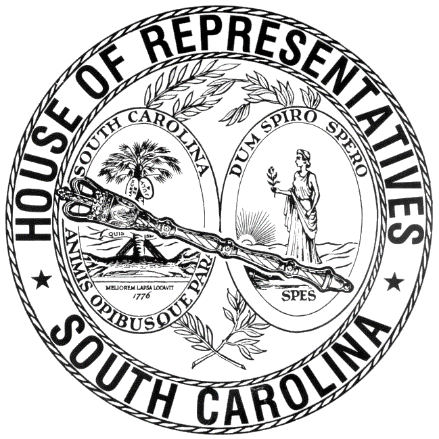 REGULAR SESSION BEGINNING TUESDAY, JANUARY 12, 2021 ________WEDNESDAY, MAY 5, 2021(STATEWIDE SESSION)Indicates Matter StrickenIndicates New MatterThe House assembled at 10:00 a.m.Deliberations were opened with prayer by Rev. Charles E. Seastrunk, Jr., as follows:	Our thought for today is from Ezekiel 39:7: “And the Nations shall know that I am the Lord.”	Let us pray. God of mercy, You have called each of us to a place where we can come together to make decisions that affect so many people. Grant these Representatives the wisdom, knowledge, courage, and integrity to make choices which make a difference in our State. Draw them together that they, as one, may accomplish what is desired. Bestow Your blessings upon our World, Nation, President, State, Governor, Speaker, staff, and all who contribute to the work being done. Protect our defenders of freedom and first responders as they care for us. Heal the wounds, those seen and those hidden, of our brave men and women who suffer and sacrifice for our freedom. Lord, in Your Mercy, hear our prayers. Amen. Pursuant to Rule 6.3, the House of Representatives was led in the Pledge of Allegiance to the Flag of the United States of America by the SPEAKER.After corrections to the Journal of the proceedings of yesterday, the SPEAKER ordered it confirmed.MOTION ADOPTEDRep. COBB-HUNTER moved that when the House adjourns, it adjourn in memory of William B. "Bill" Cox, Sr., which was agreed to.HOUSE RESOLUTIONThe following was introduced:H. 4326 -- Reps. Hyde, Allison, Chumley, Henderson-Myers, Long, Magnuson, T. Moore, Nutt, Alexander, Anderson, Atkinson, Bailey, Ballentine, Bamberg, Bannister, Bennett, Bernstein, Blackwell, Bradley, Brawley, Brittain, Bryant, Burns, Bustos, Calhoon, Carter, Caskey, Clyburn, Cobb-Hunter, Cogswell, Collins, B. Cox, W. Cox, Crawford, Dabney, Daning, Davis, Dillard, Elliott, Erickson, Felder, Finlay, Forrest, Fry, Gagnon, Garvin, Gatch, Gilliam, Gilliard, Govan, Haddon, Hardee, Hart, Hayes, Henegan, Herbkersman, Hewitt, Hill, Hiott, Hixon, Hosey, Howard, Huggins, Jefferson, J. E. Johnson, J. L. Johnson, K. O. Johnson, Jones, Jordan, Kimmons, King, Kirby, Ligon, Lowe, Lucas, Martin, Matthews, May, McCabe, McCravy, McDaniel, McGarry, McGinnis, McKnight, J. Moore, Morgan, D. C. Moss, V. S. Moss, Murphy, Murray, B. Newton, W. Newton, Oremus, Ott, Parks, Pendarvis, Pope, Rivers, Robinson, Rose, Rutherford, Sandifer, Simrill, G. M. Smith, G. R. Smith, M. M. Smith, Stavrinakis, Stringer, Taylor, Tedder, Thayer, Thigpen, Trantham, Weeks, West, Wetmore, Wheeler, White, Whitmire, R. Williams, S. Williams, Willis, Wooten and Yow: A HOUSE RESOLUTION TO RECOGNIZE AND COMMEND THE HONORABLE GORDON G. COOPER, A MASTER-IN-EQUITY FOR SPARTANBURG COUNTY, UPON THE OCCASION OF HIS RETIREMENT AFTER FORTY-SEVEN YEARS OF OUTSTANDING CONTRIBUTIONS TO THE LEGAL PROFESSION, AND TO WISH HIM CONTINUED SUCCESS AND HAPPINESS IN ALL HIS FUTURE ENDEAVORS.The Resolution was adopted.CONCURRENT RESOLUTIONThe Senate sent to the House the following:S. 783 -- Senator Williams: A CONCURRENT RESOLUTION TO REQUEST THE DEPARTMENT OF TRANSPORTATION NAME THE PORTION OF UNITED STATES HIGHWAY 76 IN MARION COUNTY FROM ITS INTERSECTION WITH BROCKINGTON ROAD TO SOUTH CYPRESS STREET "WILLIAM 'PENN' TROY HIGHWAY" AND ERECT APPROPRIATE MARKERS OR SIGNS ALONG THIS PORTION OF HIGHWAY CONTAINING THESE WORDS.The Concurrent Resolution was ordered referred to the Committee on Invitations and Memorial Resolutions.ROLL CALLThe roll call of the House of Representatives was taken resulting as follows:Total Present--121LEAVE OF ABSENCEThe SPEAKER granted Rep. YOW a leave of absence for the day.LEAVE OF ABSENCEThe SPEAKER granted Rep. JONES a leave of absence for the day due to a death in the family.DOCTOR OF THE DAYAnnouncement was made that Dr. Patricia W. Wiitherspoon of Columbia was the Doctor of the Day for the General Assembly.CO-SPONSORS ADDEDIn accordance with House Rule 5.2 below:“5.2 Every bill before presentation shall have its title endorsed; every report, its title at length; every petition, memorial, or other paper, its prayer or substance; and, in every instance, the name of the member presenting any paper shall be endorsed and the papers shall be presented by the member to the Speaker at the desk. A member may add his name to a bill or resolution or a co-sponsor of a bill or resolution may remove his name at any time prior to the bill or resolution receiving passage on second reading. The member or co-sponsor shall notify the Clerk of the House in writing of his desire to have his name added or removed from the bill or resolution. The Clerk of the House shall print the member's or co-sponsor's written notification in the House Journal. The removal or addition of a name does not apply to a bill or resolution sponsored by a committee.” CO-SPONSORS ADDEDCO-SPONSOR ADDEDCO-SPONSOR ADDEDCO-SPONSOR ADDEDCO-SPONSORS ADDEDCO-SPONSOR ADDEDCO-SPONSORS ADDEDCO-SPONSOR ADDEDORDERED ENROLLED FOR RATIFICATIONThe following Bills and Joint Resolution were read the third time, passed and, having received three readings in both Houses, it was ordered that the title of each be changed to that of an Act, and that they be enrolled for ratification:S. 619 -- Senators Rankin, Leatherman, Hutto, Fanning and Climer: A BILL A BILL TO AMEND SECTION 61-4-720 OF THE SOUTH CAROLINA CODE OF LAWS, 1976, RELATING TO SALE OF WINE BY WINERIES LOCATED IN THE STATE AND WINE TASTE SAMPLES, TO PROVIDE FOR SALES OF WINE ON WINERY PREMISES IF THE WINERY IS THE PRIMARY AMERICAN SOURCE OF SUPPLY FOR THE WINE SOLD; TO AMEND SECTIONS 61-4-1515 OF THE SOUTH CAROLINA CODE OF LAWS, 1976, TO PROVIDE FOR THE SALE OF BEER WITH AN ALCOHOL CONTENT OF TWELVE PERCENT OR LESS ON THE BREWERY PREMISES AND THE SALE OF SEALED BEER WITH AN ALCOHOL CONTENT OF FOURTEEN PERCENT OR LESS ON BREWERY PREMISES IF THE BREWERY IS THE PRIMARY AMERICAN SOURCE OF SUPPLY FOR THE BEER SOLD; TO AMEND SECTION 61-6-1140 OF THE SOUTH CAROLINA CODE OF LAWS, 1976, TO PROVIDE FOR THE RETAIL SALES AND TASTINGS OF ALCOHOLIC LIQUORS AT MICRO-DISTILLERIES IF THE MICRO-DISTILLERY IS THE PRIMARY AMERICAN SOURCE OF SUPPLY OR THE ALCOHOLIC LIQUORS PRODUCED AT THE LICENSED PREMISES ARE SUBJECT TO OTHER LIMITATIONS; AND TO AMEND CHAPTER 2, TITLE 61 OF THE SOUTH CAROLINA CODE OF LAWS, 1976, BY ADDING SECTION 61-2-177, TO PROVIDE FOR THE CREATION OF A MANUFACTURER'S SATELLITE CERTIFICATE FOR BREWERIES, WINERIES, AND MICRO-DISTILLERIES TO ESTABLISH SATELLITE LOCATIONS FOR SALE OF THEIR PRODUCTS, SUBJECT TO CERTAIN CONDITIONS.S. 131 -- Senators Massey and Malloy: A BILL TO AMEND SECTION 10-11-310 OF THE 1976 CODE, RELATING TO THE DEFINITION OF "CAPITOL GROUNDS", TO DEFINE "CAPITOL GROUNDS" AS THAT AREA INWARD FROM THE VEHICULAR TRAVELED SURFACES OF GERVAIS, SUMTER, PENDLETON, AND ASSEMBLY STREETS IN THE CITY OF COLUMBIA; TO AMEND SECTION 10-11-330 OF THE 1976 CODE, RELATING TO UNAUTHORIZED ENTRY INTO A CAPITOL BUILDING AND RELATED PROVISIONS, TO PROVIDE THAT CERTAIN ACTS ARE UNLAWFUL IN ANY BUILDING ON THE CAPITOL GROUNDS; TO AMEND SECTION 10-1-30 OF THE 1976 CODE, RELATING TO THE USE OF AREAS OF THE STATE HOUSE, TO PROVIDE THAT ACCESS TO THE STATE HOUSE MAY NOT BE RESTRICTED OR PROHIBITED, AND TO PROVIDE EXCEPTIONS; AND TO AMEND SECTION 2-3-100 OF THE 1976 CODE, RELATING TO THE DUTIES OF THE SERGEANTS AT ARMS, TO PROVIDE FOR THE POWERS OF THE SERGEANT AT ARMS OF THE SENATE AND THE HOUSE OF REPRESENTATIVES, AND TO PROVIDE FOR THE EMPLOYMENT OF THEIR DEPUTIES.S. 107 -- Senators Campsen, Climer and Senn: A BILL TO AMEND SECTION 48-39-280, AS AMENDED, CODE OF LAWS OF SOUTH CAROLINA, 1976, RELATING TO THE STATE'S BEACH PRESERVATION POLICY, SO AS TO APPLY CERTAIN EXCEPTIONS TO THE ESTABLISHMENT OF A BASELINE FOR COASTAL EROSION ZONES AND TO REMOVE THE STUDY REQUIREMENT IN CASES WHERE PRIMARY OCEANFRONT SAND DUNES DO NOT EXIST.S. 421 -- Senator Alexander: A BILL TO AMEND SECTION 41-35-320(2) OF THE 1976 CODE, RELATING TO THE PAYMENT OF EXTENDED UNEMPLOYMENT SECURITY BENEFITS WHEN FEDERALLY FUNDED, TO REDUCE THE LOOKBACK PERIOD FROM THREE YEARS TO TWO YEARS FOR DETERMINING WHETHER THERE IS AN "ON" INDICATOR FOR THIS STATE.S. 468 -- Senator Alexander: A JOINT RESOLUTION TO PROVIDE THAT, IN A DETERMINATION OF WHETHER THE STATE IS IN AN EXTENDED BENEFIT PERIOD BEGINNING ON NOVEMBER 1, 2020, THROUGH DECEMBER 31, 2021, PROVISIONS RELATING TO THE STIPULATION THAT NO EXTENDED BENEFIT PERIOD MAY BEGIN BEFORE THE FOURTEENTH WEEK FOLLOWING THE END OF A PRIOR EXTENDED BENEFIT PERIOD SHALL NOT APPLY.S. 500 -- Senators Scott, Loftis, Kimbrell, Allen and Stephens: A BILL TO AMEND SECTION 40-3-290, CODE OF LAWS OF SOUTH CAROLINA, 1976, RELATING TO PERSONS AND ACTIVITIES EXEMPT FROM LICENSURE OR REGULATION BY THE BOARD OF ARCHITECTURAL EXAMINERS, SO AS TO REVISE AN EXEMPTION FOR PLANS AND SPECIFICATIONS FOR CERTAIN DWELLINGS.RETURNED TO THE SENATE WITH AMENDMENTSThe following Bills were taken up, read the third time, and ordered returned to the Senate with amendments:S. 545 -- Senator Goldfinch: A BILL TO AMEND SECTION 50-13-675, CODE OF LAWS OF SOUTH CAROLINA, 1976, RELATING TO NONGAME FISHING DEVICES PERMITTED IN CERTAIN BODIES OF WATER, SO AS TO ALLOW FOR THE USE OF SET HOOKS WITHIN A CERTAIN PORTION OF THE SANTEE RIVER.S. 36 -- Senator Grooms: A BILL TO AMEND SECTION 50-13-640 OF THE 1976 CODE, RELATING TO THE POSSESSION OF BLUE CATFISH, TO PROVIDE THAT IT IS UNLAWFUL TO POSSESS MORE THAN TWO BLUE CATFISH LONGER THAN THIRTY-TWO INCHES PER DAY IN LAKE MARION, LAKE MOULTRIE, OR THE UPPER REACH OF THE SANTEE RIVER, AND THE CONGAREE AND WATEREE RIVERS, AND TO PROVIDE FOR A DAILY CATCH LIMIT OF TWENTY-FIVE BLUE CATFISH A DAY IN LAKE MARION, LAKE MOULTRIE, AND THE UPPER REACH OF THE SANTEE RIVER; TO AMEND SECTION 50-9-1120(3) OF THE 1976 CODE, RELATING TO THE POINT SYSTEM FOR FISHING VIOLATIONS, TO PROVIDE THAT A VIOLATION OF BLUE CATFISH CATCH LIMITS IS FOURTEEN POINTS; AND TO REQUIRE THAT THE DEPARTMENT OF NATURAL RESOURCES CONDUCT A STUDY OF THE BLUE CATFISH FISHERY IN THE SANTEE AND COOPER RIVER SYSTEMS.S. 425 -- Senators Alexander, McLeod, Young and Gustafson: A BILL TO AMEND ARTICLE 1, CHAPTER 35, TITLE 43 OF THE 1976 CODE, RELATING TO DUTIES AND PROCEDURES OF INVESTIGATIVE ENTITIES CONCERNING ADULT PROTECTION, BY ADDING SECTION 43-35-87, TO AUTHORIZE BANKING INSTITUTIONS TO DECLINE CERTAIN FINANCIAL TRANSACTION REQUESTS IN CASES OF THE SUSPECTED FINANCIAL EXPLOITATION OF A VULNERABLE ADULT, AND TO DEFINE NECESSARY TERMS.S. 435 -- Senator Cromer: A BILL TO AMEND THE CODE OF LAWS OF SOUTH CAROLINA, 1976, BY ADDING SECTION 38-43-25 SO AS TO AUTHORIZE THE DIRECTOR OF THE DEPARTMENT OF INSURANCE TO ISSUE A LIMITED LINES TRAVEL INSURANCE PRODUCER LICENSE; TO AMEND SECTION 38-1-20, AS AMENDED, RELATING TO DEFINITIONS APPLICABLE TO TITLE 38, SO AS TO DELETE THE DEFINITION OF "TRAVEL INSURANCE" AND TO ADD TRAVEL INSURANCE TO THE DEFINITION OF "MARINE INSURANCE"; AND TO AMEND ARTICLE 6 OF CHAPTER 43, TITLE 38, RELATING TO LIMITED LINES TRAVEL INSURANCE, SO AS TO DEFINE NECESSARY TERMS, TO PROVIDE THAT TRAVEL INSURANCE MUST BE CLASSIFIED AND FILED AS MARINE INSURANCE SUBJECT TO CERTAIN EXCEPTIONS, TO AUTHORIZE THE DIRECTOR OF THE DEPARTMENT OF INSURANCE TO ESTABLISH A TRAVEL INSURANCE PRODUCER LICENSE AND ESTABLISH CERTAIN REQUIREMENTS FOR AN APPLICANT, TO ASSESS A PREMIUM TAX ON TRAVEL INSURANCE PREMIUMS AND ESTABLISH CERTAIN REPORTING REQUIREMENTS, TO ESTABLISH CERTAIN REQUIREMENTS FOR TRAVEL PROTECTION PLANS, TO PROVIDE CERTAIN SALES PRACTICES FOR TRAVEL INSURERS, TO ESTABLISH CERTAIN LICENSING REQUIREMENTS FOR TRAVEL ADMINISTRATORS FOR TRAVEL INSURANCE, AND TO AUTHORIZE THE DIRECTOR TO PROMULGATE REGULATIONS.SENT TO THE SENATEThe following Bill was taken up, read the third time, and ordered sent to the Senate:H. 3416 -- Reps. Yow, Henegan, B. Newton, Gilliam, Hardee, Crawford, McGinnis, J. E. Johnson, Fry, Bailey, Hewitt, Allison, Atkinson, McGarry, Taylor, Pope, Weeks, Bennett, Garvin, McCabe and Dabney: A BILL TO AMEND SECTION 25-11-40, CODE OF LAWS OF SOUTH CAROLINA, 1976, RELATING TO COUNTY VETERANS' AFFAIRS OFFICERS, SO AS TO DESIGNATE COUNTY VETERANS' AFFAIRS OFFICERS AS COUNTY EMPLOYEES AND TO PROVIDE THAT THEY MAY BE REMOVED BY THE COUNTY LEGISLATIVE DELEGATION.S. 427--AMENDED AND ORDERED TO THIRD READINGThe following Bill was taken up:S. 427 -- Senators Alexander, Hutto and Scott: A BILL TO AMEND SECTION 40-43-75 OF THE 1976 CODE, RELATING TO RENAL DIALYSIS FACILITIES, TO PROVIDE THAT A RENAL DRUG MANUFACTURER OR ITS AGENT MAY DELIVER A LEGEND DRUG OR DEVICE TO A PATIENT OF A RENAL DIALYSIS FACILITY IF CERTAIN CRITERIA ARE MET, AND TO DEFINE NECESSARY TERMS.The Committee on Medical, Military, Public and Municipal Affairs proposed the following Amendment No. 1 to S. 427 (COUNCIL\WAB\ 427C001.RT.WAB21), which was adopted:Amend the bill, as and if amended, by adding an appropriately numbered SECTION to read:/	SECTION	__.	Section 40-43-130(B) of the 1976 Code is further amended to read:	“(B)	Each licensed pharmacist, as a condition of an active status license renewal, shall complete fifteen hours (1.5 CEU’s) of American Council on Pharmaceutical Education (ACPE) accredited continuing pharmacy education or continuing medical education (CME), Category I, or both, each license year. Of the fifteen hours, a minimum of six hours must be obtained through attendance at lectures, seminars, or workshops. At least fifty percent of the total number of hours required must be in drug therapy or patient management and at least one hour must be related to approved procedures for monitoring controlled substances listed in Schedules II, III, and IV of the schedules provided for in Sections 44-53-210, 44-53-230, and 44-53-250.”		/Renumber sections to conform.Amend title to conform.Rep. HART explained the amendment.The amendment was then adopted.Rep. OTT proposed the following Amendment No. 2 to S. 427 (COUNCIL\WAB\427C002.RT.WAB21), which was adopted:Amend the bill, as and if amended, by adding an appropriately numbered SECTION to read:/	SECTION	__.	Section 40-43-130(G)(1) of the 1976 Code is amended to read:	“(1)	As a condition of registration renewal, a registered pharmacy technician shall complete ten hours of American Council on Pharmaceutical Education or CME I approved continuing education each year, beginning with the next renewal period after June 30, 2003. A minimum of four hours of the total hours must be obtained through attendance at lectures, seminars, or workshops.”		/Renumber sections to conform.Amend title to conform.Rep. OTT explained the amendment.The amendment was then adopted.The question recurred to the passage of the Bill.The yeas and nays were taken resulting as follows:  Yeas 103; Nays 0 Those who voted in the affirmative are:Total--103 Those who voted in the negative are:Total--0So, the Bill, as amended, was read the second time and ordered to third reading.S. 431--ORDERED TO THIRD READINGThe following Bill was taken up:S. 431 -- Senator Alexander: A BILL TO AMEND SECTION 44-21-80(A) OF THE 1976 CODE, RELATING TO REGIONAL TERTIARY LEVEL DEVELOPMENTAL EVALUATION CENTERS, TO UPDATE THE NAMES OF THOSE AUTHORIZED TO FULFILL THE ROLE OF REGIONAL TERTIARY LEVEL DEVELOPMENTAL EVALUATION CENTERS.Rep. HART explained the Bill.The yeas and nays were taken resulting as follows:  Yeas 99; Nays 0 Those who voted in the affirmative are:Total--99 Those who voted in the negative are:Total--0So, the Bill was read the second time and ordered to third reading.  S. 455--ORDERED TO THIRD READINGThe following Bill was taken up:S. 455 -- Senator Davis: A BILL TO AMEND SECTION 40-33-36 OF THE 1976 CODE, RELATING TO THE TEMPORARY LICENSURE OF NURSES, TO CREATE AN ADDITIONAL CATEGORY OF TEMPORARY LICENSURE FOR GRADUATE NURSES, TO PRESCRIBE CRITERIA FOR OBTAINING TEMPORARY LICENSURE AS A GRADUATE NURSE, TO PROVIDE FOR SITUATIONS IN WHICH TEMPORARY LICENSURE AS A GRADUATE NURSE SHALL BE IMMEDIATELY REVOKED, AND TO DEFINE NECESSARY TERMS.Rep. HART explained the Bill.The yeas and nays were taken resulting as follows:  Yeas 109; Nays 0 Those who voted in the affirmative are:Total--109 Those who voted in the negative are:Total--0So, the Bill was read the second time and ordered to third reading.  S. 503--ORDERED TO THIRD READINGThe following Bill was taken up:S. 503 -- Senator Hutto: A BILL TO AMEND SECTION 40-33-34, AS AMENDED, CODE OF LAWS OF SOUTH CAROLINA, 1976, RELATING TO MEDICAL ACTS THAT ADVANCED PRACTICE REGISTERED NURSES MAY PERFORM, SO AS TO INCLUDE ISSUING ORDERS FOR CERTAIN HOME HEALTH SERVICES; AND TO AMEND SECTION 40-47-935, AS AMENDED, RELATING TO MEDICAL ACTS THAT PHYSICIAN ASSISTANTS MAY PERFORM, SO AS TO INCLUDE ISSUING ORDERS FOR CERTAIN HOME HEALTH SERVICES.Rep. HART explained the Bill.The yeas and nays were taken resulting as follows:  Yeas 112; Nays 0 Those who voted in the affirmative are:Total--112 Those who voted in the negative are:Total--0So, the Bill was read the second time and ordered to third reading.  S. 231--ORDERED TO THIRD READINGThe following Bill was taken up:S. 231 -- Senators Shealy, McLeod and Matthews: A BILL TO ENACT THE "STUDENT IDENTIFICATION CARD SUICIDE PREVENTION ACT"; TO AMEND ARTICLE 5, CHAPTER 1, TITLE 59 OF THE 1976 CODE, RELATING TO MISCELLANEOUS PROVISIONS FOR EDUCATION, BY ADDING SECTION 59-1-375, TO PROVIDE THAT PUBLIC SCHOOLS AND PUBLIC AND PRIVATE INSTITUTIONS OF HIGHER LEARNING SHALL ADD THE TELEPHONE NUMBER FOR THE NATIONAL SUICIDE PREVENTION LIFELINE TO STUDENT IDENTIFICATION CARDS AND MAY ADD TELEPHONE AND TEXT NUMBERS FOR CERTAIN OTHER HOTLINES TO STUDENT IDENTIFICATION CARDS, AND TO PROVIDE FOR THE USE OF STUDENT IDENTIFICATION CARDS IN EXISTENCE BEFORE THE IMPLEMENTATION OF THIS REQUIREMENT.Rep. ALLISON explained the Bill.The yeas and nays were taken resulting as follows:  Yeas 114; Nays 0 Those who voted in the affirmative are:Total--114 Those who voted in the negative are:Total--0So, the Bill was read the second time and ordered to third reading.  S. 463--ORDERED TO THIRD READINGThe following Bill was taken up:S. 463 -- Senators Alexander, Cromer, Grooms, Scott and Loftis: A BILL TO DELETE SECTION 2.B. OF ACT 134 OF 2016, RELATING TO THE EXPIRATION OF TAX CREDITS FOR THE PURCHASE OF GEOTHERMAL MACHINERY AND EQUIPMENT.Rep. BALLENTINE explained the Bill.The yeas and nays were taken resulting as follows:  Yeas 103; Nays 5 Those who voted in the affirmative are:Total--103 Those who voted in the negative are:Total--5So, the Bill was read the second time and ordered to third reading.  S. 587--POINT OF ORDERThe following Bill was taken up:S. 587 -- Senator Turner: A BILL TO AMEND SECTION 11-41-75(A) AND (B) OF THE 1976 CODE, RELATING TO ECONOMIC DEVELOPMENT BONDS FOR CONVENTIONS AND TRADE SHOWS, TO PROVIDE THAT THE PROVISIONS REQUIRING THE REIMBURSEMENT OF BOND PROCEEDS, PLUS INTEREST, UPON THE SALE OF A MEETING AND EXHIBIT SPACE ARE NOT APPLICABLE IF THE SALE PROCEEDS ARE USED IN THEIR ENTIRETY FOR A NEW MEETING AND EXHIBIT SPACE OF NOT LESS THAN FIFTY THOUSAND SQUARE FEET, OR TO REIMBURSE A STATE AGENCY, INSTRUMENTALITY, OR POLITICAL SUBDIVISION FOR THE ACQUISITION OR CONSTRUCTION OF A NEW MEETING AND EXHIBIT SPACE OF NOT LESS THAN FIFTY THOUSAND SQUARE FEET IF CONSTRUCTION OCCURRED PRIOR TO THE SALE OF THE ORIGINAL MEETING AND EXHIBIT SPACE, AND TO PROVIDE CONDITIONS UNDER WHICH THE EXEMPTION APPLIES.POINT OF ORDERRep. G. M. SMITH made the Point of Order that the Bill was improperly before the House for consideration since its number and title have not been printed in the House Calendar at least one statewide legislative day prior to second reading.The SPEAKER sustained the Point of Order.  S. 677--POINT OF ORDERThe following Bill was taken up:S. 677 -- Senators Davis, Goldfinch, Jackson, Shealy, Grooms, Gambrell, Matthews, Turner, Alexander, Hutto, Talley, Kimpson, McElveen, Stephens, M. Johnson, Williams, Kimbrell, Campsen, Sabb and Climer: A BILL TO AMEND SECTION 12-2-100 OF THE 1976 CODE, RELATING TO TAX CREDITS, TO PROVIDE FOR THE ALLOCATION OF A TAX CREDIT OR UNUSED CREDIT AMOUNT CARRIED FORWARD THAT IS EARNED BY A PARTNERSHIP OR LIMITED LIABILITY COMPANY TAXED AS A PARTNERSHIP.POINT OF ORDERRep. G. M. SMITH made the Point of Order that the Bill was improperly before the House for consideration since its number and title have not been printed in the House Calendar at least one statewide legislative day prior to second reading.The SPEAKER sustained the Point of Order.  S. 436--POINT OF ORDERThe following Bill was taken up:S. 436 -- Senators Cromer, Shealy, Rice, Talley, K. Johnson, Scott, Turner, Alexander and Gambrell: A BILL TO AMEND SECTION 12-6-3530, AS AMENDED, CODE OF LAWS OF SOUTH CAROLINA, 1976, RELATING TO COMMUNITY DEVELOPMENT TAX CREDITS, SO AS TO DELETE AN AGGREGATE CREDIT PROVISION AND SET AN ANNUAL LIMIT.POINT OF ORDERRep. G. M. SMITH made the Point of Order that the Bill was improperly before the House for consideration since its number and title have not been printed in the House Calendar at least one statewide legislative day prior to second reading.The SPEAKER sustained the Point of Order.  S. 675--POINT OF ORDERThe following Bill was taken up:S. 675 -- Senators Kimbrell, Rice, Talley, Peeler, Gambrell, Turner, Alexander, Bennett, Garrett and Cash: A BILL TO AMEND SECTION 12-37-2460 OF THE 1976 CODE, RELATING TO THE DISPOSITION OF TAX PROCEEDS, TO CREDIT THE PROCEEDS OF TAXES TO THE STATE AVIATION FUND; TO AMEND SECTION 55-5-280(B) OF THE 1976 CODE, RELATING TO THE STATE AVIATION FUND, TO PHASE IN THE CREDITING OF THE PROCEEDS; AND TO PROVIDE THAT A PORTION OF THE REVENUES COLLECTED MUST BE USED TO OBTAIN OR DEVELOP THROUGH THE SOUTH CAROLINA AERONAUTICS COMMISSION AN AIRPORT FACILITY IN A COUNTY WITHOUT AN AIRPORT FACILITY.POINT OF ORDERRep. G. M. SMITH made the Point of Order that the Bill was improperly before the House for consideration since its number and title have not been printed in the House Calendar at least one statewide legislative day prior to second reading.The SPEAKER sustained the Point of Order.  S. 461--POINT OF ORDERThe following Bill was taken up:S. 461 -- Senators Alexander, Setzler and Cromer: A BILL TO ENACT THE "SOUTH CAROLINA PAY FOR SUCCESS PERFORMANCE ACCOUNTABILITY ACT"; TO AMEND TITLE 11 OF THE 1976 CODE, RELATING TO PUBLIC FINANCE, BY ADDING CHAPTER 60, TO ESTABLISH THE TRUST FUND FOR PERFORMANCE ACCOUNTABILITY TO FUND PAY-FOR-SUCCESS CONTRACTS, WHEREBY THE STATE CONTRACTS WITH A PRIVATE-SECTOR ORGANIZATION TO ACHIEVE SPECIFICALLY DEFINED MEASUREABLE OUTCOMES IN WHICH THE STATE PAYS ONLY TO THE EXTENT THAT THE DESIRED OUTCOMES ARE ACHIEVED.POINT OF ORDERRep. G. M. SMITH made the Point of Order that the Bill was improperly before the House for consideration since its number and title have not been printed in the House Calendar at least one statewide legislative day prior to second reading.The SPEAKER sustained the Point of Order.  S. 658--POINT OF ORDERThe following Bill was taken up:S. 658 -- Senator Bennett: A BILL TO AMEND SECTION 1-11-710 OF THE 1976 CODE, RELATING TO THE BOARD OF DIRECTORS OF THE SOUTH CAROLINA PUBLIC EMPLOYEE BENEFIT AUTHORITY MAKING INSURANCE AVAILABLE TO ACTIVE AND RETIRED EMPLOYEES, TO PROVIDE THAT THE PUBLIC EMPLOYEE BENEFIT AUTHORITY MAY ESTABLISH RULES FOR ELIGIBILITY AND ENROLLMENT FOR FULLY INSURED INSURANCE PRODUCTS FOR WHICH IT IS THE PLAN SPONSOR AND TO PROVIDE THAT MEDICAL EVIDENCE OF INSURABILITY SHALL NOT BE REQUIRED SOONER THAN THIRTY DAYS FROM THE DATE A PERSON IS FIRST ELIGIBLE TO ENROLL IN A FULLY INSURED INSURANCE PRODUCT; TO AMEND SECTION 9-1-1650 OF THE 1976 CODE, RELATING TO AMOUNTS PAID UPON THE TERMINATION OF EMPLOYMENT UNDER THE SOUTH CAROLINA RETIREMENT SYSTEM, TO PROVIDE THAT A MEMBER WHO IS NOT RETIRED MAY NAME CONTINGENT BENEFICIARIES IN THE SAME MANNER AS PRIMARY BENEFICIARIES, TO PROVIDE THAT A CONTINGENT BENEFICIARY DOES NOT HAVE CERTAIN RIGHTS UNLESS ALL PRIMARY BENEFICIARIES HAVE PREDECEASED THE MEMBER AND THE MEMBER'S DEATH OCCURS BEFORE RETIREMENT, AND TO PROVIDE THAT A MEMBER MAY NOT NAME A CONTINGENT BENEFICIARY FOR DEATH BENEFITS UNDER A PRERETIREMENT DEATH BENEFIT PROGRAM; TO AMEND SECTION 9-8-110(1) OF THE 1976 CODE, RELATING TO PAYMENTS ON THE DEATH OF A MEMBER OR BENEFICIARY UNDER THE RETIREMENT SYSTEM FOR JUDGES AND SOLICITORS, TO PROVIDE THAT A MEMBER WHO IS NOT RETIRED MAY NAME SECONDARY BENEFICIARIES IN THE SAME MANNER AS PRIMARY BENEFICIARIES, TO PROVIDE THAT A SECONDARY BENEFICIARY DOES NOT HAVE CERTAIN RIGHTS UNLESS ALL PRIMARY BENEFICIARIES HAVE PREDECEASED THE MEMBER AND THE MEMBER'S DEATH OCCURS BEFORE RETIREMENT, AND TO PROVIDE THAT A MEMBER MAY NOT NAME A SECONDARY BENEFICIARY FOR DEATH BENEFITS UNDER A PRERETIREMENT DEATH BENEFIT PROGRAM; TO AMEND SECTION 9-9-100(1) OF THE 1976 CODE, RELATING TO PAYMENTS ON THE DEATH OF A MEMBER OR BENEFICIARY UNDER THE RETIREMENT SYSTEM FOR MEMBERS OF THE GENERAL ASSEMBLY, TO PROVIDE THAT A MEMBER WHO IS NOT RETIRED MAY NAME CONTINGENT BENEFICIARIES IN THE SAME MANNER AS PRIMARY BENEFICIARIES, TO PROVIDE THAT A CONTINGENT BENEFICIARY DOES NOT HAVE CERTAIN RIGHTS UNLESS ALL PRIMARY BENEFICIARIES HAVE PREDECEASED THE MEMBER AND THE MEMBER'S DEATH OCCURS BEFORE RETIREMENT, AND TO PROVIDE THAT A MEMBER MAY NOT NAME A CONTINGENT BENEFICIARY FOR DEATH BENEFITS UNDER A PRERETIREMENT DEATH BENEFIT PROGRAM; TO AMEND SECTION 9-11-110(3) OF THE 1976 CODE, RELATING TO THE LUMP SUM PAID IN THE EVENT OF A DEATH UNDER THE POLICE OFFICERS RETIREMENT SYSTEM, TO PROVIDE THAT A MEMBER WHO IS NOT RETIRED MAY NAME CONTINGENT BENEFICIARIES IN THE SAME MANNER AS PRIMARY BENEFICIARIES, TO PROVIDE THAT A CONTINGENT BENEFICIARY DOES NOT HAVE CERTAIN RIGHTS UNLESS ALL PRIMARY BENEFICIARIES HAVE PREDECEASED THE MEMBER AND THE MEMBER'S DEATH OCCURS BEFORE RETIREMENT, AND TO PROVIDE THAT A MEMBER MAY NOT NAME A CONTINGENT BENEFICIARY FOR DEATH BENEFITS UNDER A PRERETIREMENT DEATH BENEFIT PROGRAM; AND TO REPEAL CHAPTER 2, TITLE 9 OF THE 1976 CODE, RELATING TO THE RETIREMENT AND PRERETIREMENT ADVISORY PANEL.POINT OF ORDERRep. G. M. SMITH made the Point of Order that the Bill was improperly before the House for consideration since its number and title have not been printed in the House Calendar at least one statewide legislative day prior to second reading.The SPEAKER sustained the Point of Order.  S. 527--POINT OF ORDERThe following Bill was taken up:S. 527 -- Senator Alexander: A BILL TO AMEND SECTION 12-43-220, AS AMENDED, CODE OF LAWS OF SOUTH CAROLINA, 1976, RELATING TO THE CLASSIFICATION OF PROPERTY AND THE APPLICABLE ASSESSMENT RATIOS FOR THE VARIOUS CLASSES OF PROPERTY FOR PURPOSES OF IMPOSITION OF THE PROPERTY TAX, SO AS TO DEFINE "LEGALLY SEPARATED" FOR PURPOSES OF THE CERTIFICATE CONTAINED IN THE APPLICATION FOR THE SPECIAL FOUR PERCENT ASSESSMENT RATIO FOR OWNER-OCCUPIED RESIDENTIAL PROPERTY AND TO REQUIRE ANNUAL REAPPLICATION AND RECERTIFICATION TO MAINTAIN THE SPECIAL FOUR PERCENT ASSESSMENT RATIO FOR CERTAIN SEPARATED SPOUSES.POINT OF ORDERRep. G. M. SMITH made the Point of Order that the Bill was improperly before the House for consideration since its number and title have not been printed in the House Calendar at least one statewide legislative day prior to second reading.The SPEAKER sustained the Point of Order.  S. 609--POINT OF ORDERThe following Bill was taken up:S. 609 -- Senator Alexander: A BILL TO AMEND THE CODE OF LAWS OF SOUTH CAROLINA, 1976, BY ADDING SECTION 12-2-140 SO AS TO AUTHORIZE STATE AGENCIES AND POLITICAL SUBDIVISIONS THAT HAVE ACCESS TO FEDERAL TAX INFORMATION TO CONDUCT CRIMINAL BACKGROUND CHECKS ON ITS EMPLOYEES AND CONTRACTORS.POINT OF ORDERRep. G. M. SMITH made the Point of Order that the Bill was improperly before the House for consideration since its number and title have not been printed in the House Calendar at least one statewide legislative day prior to second reading.The SPEAKER sustained the Point of Order.  S. 627--POINT OF ORDERThe following Bill was taken up:S. 627 -- Senators Bennett, Adams, Kimbrell, M. Johnson, Davis, Turner, Campsen, Hembree, Alexander, Williams, Cromer, McElveen, Loftis, Climer, Talley, Rice, Garrett, Rankin, Leatherman, Young and Gustafson: A BILL TO AMEND SECTION 12-6-545, CODE OF LAWS OF SOUTH CAROLINA, 1976, RELATING TO INCOME TAX RATES FOR PASS-THROUGH TRADE AND BUSINESS INCOME, SO AS TO CREATE AN ELECTION TO TAX PARTNERSHIPS AND "S" CORPORATIONS AT THE ENTITY LEVEL; AND TO AMEND SECTION 12-6-3400, RELATING TO CREDIT FOR INCOME TAX PAID BY SOUTH CAROLINA RESIDENTS TO ANOTHER STATE, SO AS TO PROVIDE THAT AN ELECTING PASS-THROUGH BUSINESS ENTITY IS ELIGIBLE FOR THE CREDIT.POINT OF ORDERRep. G. M. SMITH made the Point of Order that the Bill was improperly before the House for consideration since its number and title have not been printed in the House Calendar at least one statewide legislative day prior to second reading.The SPEAKER sustained the Point of Order.  S. 689--ORDERED TO THIRD READINGThe following Joint Resolution was taken up:S. 689 -- Senators Leatherman, Massey, Malloy, Alexander, Peeler, Setzler, Williams, Scott, Fanning and Campsen: A JOINT RESOLUTION TO EXTEND THE INCOME TAX FILING DUE DATE FOR INDIVIDUALS UNTIL THE SAME DATE AS FEDERAL RETURNS AND PAYMENTS FOR INDIVIDUALS ARE DUE.Rep. CRAWFORD explained the Joint Resolution.The yeas and nays were taken resulting as follows:  Yeas 115; Nays 0 Those who voted in the affirmative are:Total--115 Those who voted in the negative are:Total--0So, the Joint Resolution was read the second time and ordered to third reading.  H. 4319--COMMITTEDThe following Bill was taken up:H. 4319 -- Reps. Calhoon, Huggins, Erickson, McCabe, Henderson-Myers, Crawford, Oremus, Henegan, McGarry, Matthews, Dillard, Allison, Bernstein, McDaniel, Murray, Felder, Bennett, R. Williams and Jefferson: A BILL TO AMEND THE CODE OF LAWS OF SOUTH CAROLINA, 1976, BY ADDING SECTION 56-1-88 SO AS TO PROVIDE UPON THE REQUEST OF A PERSON, THE DEPARTMENT OF MOTOR VEHICLES MUST ISSUE A REAL ID COMPLIANT DRIVER'S LICENSE THAT CONTAINS THE PERSON'S NAME AS IT APPEARS ON HIS CURRENT DRIVER'S LICENSE.Rep. CALHOON moved to commit the Bill to the Committee on Education and Public Works, which was agreed to.H. 4320--ORDERED TO THIRD READINGThe following Bill was taken up:H. 4320 -- Reps. G. R. Smith, Trantham and Willis: A BILL TO AMEND SECTION 7-7-280, CODE OF LAWS OF SOUTH CAROLINA, 1976, RELATING TO THE DESIGNATION OF VOTING PRECINCTS IN GREENVILLE COUNTY, SO AS TO UPDATE THE MAP NUMBER ON WHICH THE NAMES OF THESE PRECINCTS MAY BE FOUND AND MAINTAINED BY THE REVENUE AND FISCAL AFFAIRS OFFICE.Rep. G. R. SMITH explained the Bill.The yeas and nays were taken resulting as follows:  Yeas 116; Nays 0 Those who voted in the affirmative are:Total--116 Those who voted in the negative are:Total--0So, the Bill was read the second time and ordered to third reading.  LEAVE OF ABSENCEThe SPEAKER granted Rep. COLLINS a leave of absence for the remainder of the day. H. 4100--COMMITTEDThe Senate Amendments to the following Bill were taken up for consideration: H. 4100 -- Ways and Means Committee: A BILL TO MAKE APPROPRIATIONS AND TO PROVIDE REVENUES TO MEET THE ORDINARY EXPENSES OF STATE GOVERNMENT FOR THE FISCAL YEAR BEGINNING JULY 1, 2021, TO REGULATE THE EXPENDITURE OF SUCH FUNDS, AND TO FURTHER PROVIDE FOR THE OPERATION OF STATE GOVERNMENT DURING THIS FISCAL YEAR AND FOR OTHER PURPOSES.Rep. G. M. SMITH moved to commit the Bill to the Committee on Ways and Means, which was agreed to.MOTION PERIODThe motion period was dispensed with on motion of Rep. POPE.H. 3755--DEBATE ADJOURNEDThe following Bill was taken up:H. 3755 -- Reps. Murphy, Bryant, Pope, Yow, Simrill, Hardee, Trantham, Oremus, W. Newton, Ligon, Bennett, Fry, Bannister, Carter, Caskey, Forrest, Hixon, Kimmons, McGarry, V. S. Moss, G. M. Smith, Taylor, Thayer, McCabe, Dabney, B. Newton, Elliott, Atkinson and Huggins: A BILL TO AMEND SECTION 24-3-530, CODE OF LAWS OF SOUTH CAROLINA, 1976, RELATING TO DEATH BY ELECTROCUTION OR LETHAL INJECTION, SO AS TO PROVIDE THAT A PERSON SENTENCED TO DEATH MAY ELECT FOR ELECTROCUTION OR LETHAL INJECTION IF LETHAL INJECTION IS AVAILABLE AT THE TIME OF ELECTION, TO PROVIDE THAT AN ELECTION EXPIRES AND MUST BE RENEWED IN WRITING IF THE CONVICTED PERSON RECEIVES A STAY OF EXECUTION OR THE EXECUTION DATE HAS PASSED, TO PROVIDE THAT A PENALTY MUST BE ADMINISTERED BY ELECTROCUTION FOR A PERSON WHO WAIVES HIS RIGHT OF ELECTION, TO PROVIDE THAT THE DIRECTOR OF THE DEPARTMENT OF CORRECTIONS SHALL DETERMINE AND CERTIFY TO THE SUPREME COURT WHETHER THE METHOD SELECTED IS AVAILABLE, TO PROVIDE THAT A CONVICTED PERSON'S SIGNATURE MUST BE WITNESSED, AND TO PROVIDE THAT THE MANNER OF INFLICTING A DEATH SENTENCE MUST BE ELECTROCUTION REGARDLESS OF THE METHOD ELECTED BY THE PERSON IF EXECUTION BY LETHAL INJECTION IS UNAVAILABLE OR IS HELD TO BE UNCONSTITUTIONAL BY AN APPELLATE COURT OF COMPETENT JURISDICTION.Rep. MURPHY moved to adjourn debate on the Bill, which was agreed to.  H. 3205--DEBATE ADJOURNEDThe following Joint Resolution was taken up:H. 3205 -- Reps. Taylor, Lucas, Pope, Elliott, Allison, Hiott, Fry, J. E. Johnson, Jordan, Caskey, B. Newton, Bryant, G. M. Smith, G. R. Smith, Willis, Huggins, Blackwell, Erickson, Forrest, Hixon, Herbkersman, Thayer, Wooten, Morgan, Daning, Hardee, B. Cox, Bannister, Hewitt, Felder, Stringer, Davis, Calhoon, Oremus, Bennett, Gilliam, West, Haddon, Trantham, Lowe, McGarry, M. M. Smith, Bustos, V. S. Moss, W. Newton, May, Martin, Brittain, McGinnis, Bradley, Ballentine, Dabney, Carter, T. Moore and Kimmons: A JOINT RESOLUTION TO MAKE APPLICATION TO THE CONGRESS OF THE UNITED STATES TO CALL A CONVENTION FOR PROPOSING AMENDMENTS PURSUANT TO ARTICLE V OF THE UNITED STATES CONSTITUTION LIMITED TO PROPOSING AMENDMENTS THAT IMPOSE FISCAL RESTRAINTS ON THE FEDERAL GOVERNMENT, LIMIT THE POWER AND JURISDICTION OF THE FEDERAL GOVERNMENT, AND LIMIT THE TERMS OF OFFICE FOR ITS OFFICIALS AND FOR MEMBERS OF CONGRESS; TO PROVIDE CERTAIN RESERVATIONS, UNDERSTANDINGS, AND DECLARATIONS LIMITING THE APPLICATION; AND TO PROVIDE CERTAIN SELECTION CRITERIA FOR COMMISSIONERS AS WELL AS LIMITATIONS UPON THEIR AUTHORITY.Rep. TAYLOR moved to adjourn debate on the Joint Resolution, which was agreed to.  H. 3050--DEBATE ADJOURNEDThe following Bill was taken up:H. 3050 -- Reps. D. C. Moss, McGarry, Wooten, Hixon, Erickson and Bradley: A BILL TO AMEND SECTION 23-23-40, CODE OF LAWS OF SOUTH CAROLINA, 1976, RELATING TO THE CERTIFICATION OF A LAW ENFORCEMENT OFFICER EMPLOYED OR APPOINTED BY A PUBLIC LAW ENFORCEMENT AGENCY, SO AS TO PROVIDE A NONCERTIFIED LAW ENFORCEMENT OFFICER ONLY SHALL PERFORM HIS DUTIES AS A LAW ENFORCEMENT OFFICER WHILE ACCOMPANIED BY A CERTIFIED LAW ENFORCEMENT OFFICER, AND TO MAKE A TECHNICAL CHANGE.Rep. WOOTEN moved to adjourn debate on the Bill, which was agreed to.  S. 40--DEBATE ADJOURNEDThe following Bill was taken up:S. 40 -- Senator Grooms: A BILL TO AMEND SECTION 5-29-30 OF THE 1976 CODE, RELATING TO THE RIGHT OF MUNICIPALITIES TO ESTABLISH ON-STREET PARKING FACILITIES, TO PROVIDE THAT MUNICIPALITIES MAY NOT ESTABLISH OR ALTER PARKING FACILITIES ON ANY STATE HIGHWAY FACILITY WITHOUT THE PRIOR APPROVAL OF THE DEPARTMENT OF TRANSPORTATION; TO AMEND SECTION 57-5-840 OF THE 1976 CODE, RELATING TO ALTERATIONS BY A MUNICIPALITY OF STATE HIGHWAY FACILITIES, TO PROVIDE THAT RESTRICTIONS ON THE USE OF STATE HIGHWAY FACILITIES BY A MUNICIPALITY ARE SUBJECT TO PRIOR APPROVAL BY THE DEPARTMENT OF TRANSPORTATION; TO AMEND ARTICLE 5, CHAPTER 5, TITLE 57 OF THE 1976 CODE, RELATING TO CONSTRUCTION OF THE STATE HIGHWAY SYSTEM, BY ADDING SECTION 57-5-845, TO PROVIDE THAT PARKING ON STATE HIGHWAY FACILITIES LOCATED ON BARRIER ISLANDS IS FREE AND ANY RESTRICTIONS MAY ONLY BE MADE BY THE DEPARTMENT OF TRANSPORTATION; TO AMEND SECTION 57-7-210 OF THE 1976 CODE, RELATING TO OBSTRUCTIONS IN HIGHWAYS, TO PROVIDE THAT THE FINE FOR VIOLATIONS IS CALCULATED ON A PER-DAY BASIS; TO AMEND SECTION 57-7-220 OF THE 1976 CODE, RELATING TO THE REMOVAL OF OBSTRUCTIONS IN HIGHWAYS, TO PROVIDE THAT OBSTRUCTIONS ON ANY PORTION OF A PUBLIC HIGHWAY MUST BE REMOVED AS SOON AS POSSIBLE BY THE GOVERNMENTAL ENTITY RESPONSIBLE FOR MAINTAINING THE HIGHWAY; AND TO DEFINE NECESSARY TERMS.Rep. ALLISON moved to adjourn debate on the Bill, which was agreed to.  H. 3055--DEBATE ADJOURNEDThe following Bill was taken up:H. 3055 -- Reps. Hixon, Forrest and W. Newton: A BILL TO AMEND SECTION 48-4-10, CODE OF LAWS OF SOUTH CAROLINA, 1976, RELATING TO THE ESTABLISHMENT OF THE DEPARTMENT OF NATURAL RESOURCES, SO AS TO UPDATE THE NAMES OF THE DIVISIONS OF THE DEPARTMENT; TO AMEND SECTION 48-4-30, RELATING TO THE GOVERNING BOARD OF THE DEPARTMENT OF NATURAL RESOURCES, SO AS TO REMOVE THE AT-LARGE BOARD MEMBER FROM THE BOARD; TO AMEND SECTION 48-4-70, RELATING TO THE GENERAL DUTIES OF THE BOARD, SO AS TO REMOVE THE BOND REQUIREMENT; TO AMEND SECTION 50-1-220, RELATING TO THE APPLICATION OF THE PROVISIONS OF SECTIONS 50-1-180 TO 50-1-230 TO CERTAIN LANDS, SO AS TO REMOVE A REFERENCE TO A REPEALED STATUTE; TO AMEND SECTION 50-3-90, RELATING TO GAME AND FISH CULTURE OPERATIONS AND INVESTIGATIONS, SO AS TO REMOVE CERTAIN REQUIREMENTS BEFORE AN INVESTIGATION MAY BE CONDUCTED; TO AMEND SECTION 50-3-110, RELATING TO THE SUPERVISION OF ENFORCEMENT OFFICERS, SO AS TO UPDATE THE AGENCY NAME AND DELETE A REFERENCE TO A DISCONTINUED PRACTICE; TO AMEND SECTION 50-3-130, RELATING TO UNIFORMS AND EMBLEMS OF ENFORCEMENT OFFICERS, SO AS TO GRANT AUTHORITY TO THE DEPARTMENT OF NATURAL RESOURCES TO PRESCRIBE THE OFFICIAL UNIFORM; TO AMEND SECTION 50-3-315, RELATING TO DEPUTY ENFORCEMENT OFFICERS, SO AS TO DELETE AN EXPIRED DIRECTIVE TO ESTABLISH A TRAINING PROGRAM; TO AMEND SECTION 50-3-320, RELATING TO THE TRANSMITTAL AND DELIVERY OF COMMISSIONS OF ENFORCEMENT OFFICERS, SO AS TO PROVIDE THE DEPARTMENT IS RESPONSIBLE TO MAINTAIN THE COMMISSIONS OF ENFORCEMENT OFFICERS AND TO DELETE A BOND REQUIREMENT; TO AMEND SECTION 50-3-350, RELATING TO THE OFFICIAL BADGE OF ENFORCEMENT OFFICERS, SO AS TO UPDATE THE AGENCY NAME FOR AN ENFORCEMENT OFFICER'S OFFICIAL BADGE; TO AMEND SECTION 50-3-395, RELATING TO THE AUTHORITY OF ENFORCEMENT OFFICERS TO ISSUE WARNING TICKETS, SO AS TO ALLOW THE DEPARTMENT TO ESTABLISH CERTAIN PROCEDURES WITHOUT PROMULGATING REGULATIONS; TO AMEND SECTION 50-11-980, RELATING TO THE DESIGNATED WILDLIFE SANCTUARY IN CERTAIN AREAS OF CHARLESTON HARBOR, SO AS TO UPDATE THE BOUNDARIES OF THE WILDLIFE SANCTUARY; TO AMEND SECTION 50-15-10, AS AMENDED, RELATING TO DEFINITIONS APPLICABLE TO PROVISIONS PROTECTING NONGAME AND ENDANGERED WILDLIFE SPECIES, SO AS TO UPDATE THE CITATION OF THE FEDERAL LIST OF ENDANGERED SPECIES; AND TO AMEND SECTION 50-15-30, RELATING TO THE LIST OF ENDANGERED SPECIES, SO AS TO UPDATE THE CITATION TO THE FEDERAL REGULATION AND TO MOVE CERTAIN DUTIES TO THE DEPARTMENT OF NATURAL RESOURCES.Rep. HIOTT moved to adjourn debate on the Bill, which was agreed to.  S. 525--DEBATE ADJOURNEDThe following Bill was taken up:S. 525 -- Senators Gambrell, Verdin, Massey, Loftis, Garrett and Gustafson: A BILL TO AMEND SECTION 44-96-40 OF THE 1976 CODE, RELATING TO DEFINITIONS FOR THE SOUTH CAROLINA SOLID WASTE POLICY AND MANAGEMENT ACT, TO DEFINE NECESSARY TERMS RELATED TO ADVANCED RECYCLING AND ADVANCED RECYCLING FACILITIES.Rep. BALLENTINE moved to adjourn debate on the Bill, which was agreed to.  SPEAKER PRO TEMPORE IN CHAIRS. 200--AMENDED AND INTERRUPTED DEBATEThe following Bill was taken up:S. 200 -- Senators Hembree, Martin, Kimbrell, Shealy, Gustafson and Turner: A BILL TO AMEND SECTION 24-3-530 OF THE 1976 CODE, RELATING TO DEATH BY ELECTROCUTION OR LETHAL INJECTION, TO PROVIDE THAT A PERSON SENTENCED TO DEATH MAY ELECT FOR ELECTROCUTION OR LETHAL INJECTION IF LETHAL INJECTION IS AVAILABLE AT THE TIME OF ELECTION, TO PROVIDE THAT AN ELECTION EXPIRES AND MUST BE RENEWED IN WRITING IF THE CONVICTED PERSON RECEIVES A STAY OF EXECUTION OR THE EXECUTION DATE HAS PASSED, TO PROVIDE THAT A PENALTY MUST BE ADMINISTERED BY ELECTROCUTION FOR A PERSON WHO WAIVES HIS RIGHT OF ELECTION, TO PROVIDE THAT THE DEPARTMENT OF CORRECTIONS DIRECTOR SHALL DETERMINE AND CERTIFY TO THE SUPREME COURT WHETHER THE METHOD SELECTED IS AVAILABLE, TO PROVIDE THAT A CONVICTED PERSON'S SIGNATURE MUST BE WITNESSED, AND TO PROVIDE THAT THE MANNER OF INFLICTING A DEATH SENTENCE MUST BE ELECTROCUTION REGARDLESS OF THE METHOD ELECTED BY THE PERSON IF EXECUTION BY LETHAL INJECTION IS UNAVAILABLE OR IS HELD TO BE UNCONSTITUTIONAL BY AN APPELLATE COURT OF COMPETENT JURISDICTION.The Committee on Judiciary proposed the following Amendment No. 1 to S. 200 (COUNCIL\AHB\200C001.BH.AHB21), which was adopted:Amend the bill, as and if amended, by striking all after the enacting words and inserting:/	SECTION	1.	Section 24-3-530 of the 1976 Code is amended to read:	“Section 24-3-530.	(A)	A person convicted of a capital crime and having imposed upon him the sentence of death shall suffer the penalty by electrocution or, at the election of the convicted person, by firing squad or lethal injection, if it is available at the time of election, under the direction of the Director of the Department of Corrections. The election for death by electrocution, firing squad, or lethal injection must be made in writing fourteen days before the each execution date or it is waived. If the convicted person receives a stay of execution or the execution date has passed for any reason, then the election expires and must be renewed in writing fourteen days before a new execution date. If the convicted person waives the right of election, then the penalty must be administered by lethal injection electrocution.	(B)	Upon receipt of the notice of execution, the Director of the Department of Corrections shall determine and certify by affidavit under penalty of perjury to the Supreme Court whether the methods provided in subsection (A) are available.	(C)	A person convicted of a capital crime and sentenced to death by electrocution prior to the effective date of this section must be administered death by electrocution unless the person elects death by firing squad or lethal injection, if it is available, in writing fourteen days before the execution date. 	(C)(D)	If execution by lethal injection under this section is determined and certified pursuant to subsection (B) to be unavailable by the Director of the Department of Corrections or is held to be unconstitutional by an appellate court of competent jurisdiction, then the manner of inflicting a death sentence must be by electrocution, unless the convicted person elects death by firing squad.	(E)	The Department of Corrections must provide written notice to a convicted person of his right to election under this section and the available methods.	(F)	The Department of Corrections shall establish protocols and procedures for carrying out executions pursuant to this section.”SECTION	2.	If any section, subsection, paragraph, subparagraph, sentence, clause, phrase, or word of this act is for any reason held to be unconstitutional or invalid, such holding shall not affect the constitutionality or validity of the remaining portions of this act, the General Assembly hereby declaring that it would have passed this act, and each and every section, subsection, paragraph, subparagraph, sentence, clause, phrase, and word thereof, irrespective of the fact that any one or more other sections, subsections, paragraphs, subparagraphs, sentences, clauses, phrases, or words hereof may be declared to be unconstitutional, invalid, or otherwise ineffective.SECTION	3.	This act takes effect upon approval by the Governor and applies to persons sentenced to death as provided by law prior to and after the effective date of this act.   /Renumber sections to conform.Amend title to conform.Rep. W. NEWTON explained the amendment.Rep. HART spoke against the amendment.Rep. BAMBERG spoke against the amendment.Rep. BAMBERG spoke against the amendment.The amendment was then adopted.SPEAKER IN CHAIRFurther proceedings were interrupted by the Joint Assembly, the pending question being consideration of the Bill.JOINT ASSEMBLYAt 12:00 noon the Senate appeared in the Hall of the House.  The President of the Senate called the Joint Assembly to order and announced that it had convened under the terms of a Concurrent Resolution adopted by both Houses.ELECTION OF A LEGISLATIVE AUDIT COUNCIL MEMBER AND THE STATE COLLEGE AND UNIVERSITY BOARDS OF TRUSTEESThe following Concurrent Resolution was read:  S. 699 -- Senators Peeler, Alexander, Scott and Verdin: A CONCURRENT RESOLUTION TO FIX WEDNESDAY, MAY 5, 2021, AT NOON AS THE DATE AND TIME FOR THE HOUSE OF REPRESENTATIVES AND THE SENATE TO MEET IN JOINT SESSION IN THE HALL OF THE HOUSE OF REPRESENTATIVES TO ELECT ONE MEMBER OF THE LEGISLATIVE AUDIT COUNCIL, AT-LARGE, WHOSE TERM WILL EXPIRE JUNE 30, 2027; TO ELECT A MEMBER OF THE BOARD OF TRUSTEES OF COASTAL CAROLINA UNIVERSITY FROM THE SECOND CONGRESSIONAL DISTRICT, SEAT 2, FOR A TERM TO EXPIRE JUNE 30, 2025; A MEMBER FROM THE FOURTH CONGRESSIONAL DISTRICT, SEAT 4, FOR A TERM TO EXPIRE JUNE 30, 2025; FROM THE SIXTH CONGRESSIONAL DISTRICT, SEAT 6, FOR A TERM TO EXPIRE JUNE 30, 2025, AND MEMBERS, AT-LARGE, FROM SEATS 8, 10, 12, 14, AND 15, RESPECTIVELY, ALL FOR TERMS TO EXPIRE JUNE 30, 2025; TO ELECT A MEMBER OF THE BOARD OF TRUSTEES OF WINTHROP UNIVERSITY, AT-LARGE, SEAT 10, FOR A TERM TO EXPIRE JUNE 30, 2027; TO ELECT ONE MEMBER TO THE COMMISSION OF THE OLD EXCHANGE BUILDING, AT-LARGE, WHOSE TERM WILL EXPIRE JUNE 30, 2027; AND TO ELECT FOUR MEMBERS, AT-LARGE, OF THE BOARD OF TRUSTEES OF THE WIL LOU GRAY OPPORTUNITY SCHOOL, ALL FOR TERMS TO EXPIRE JUNE 30, 2025.LEGISLATIVE AUDIT COUNCILAT-LARGE, ONE SEAT	The PRESIDENT announced that nominations were in order for the one At-Large Seat.	Senator Alexander, on behalf of the Joint Screening Committee, stated that Dennis Caldwell had been screened, found qualified, and placed his name in nomination.	On the motion of Senator Alexander, nominations were closed, and with unanimous consent, the vote was taken by acclamation, resulting in the election of the nominee.	Whereupon, Dennis Caldwell was duly elected for the term prescribed by law.STATE COLLEGE AND UNIVERSITY BOARDS OF TRUSTEESOLD EXCHANGE BUILDING COMMISSIONAT-LARGE	The PRESIDENT announced that nominations were in order for the At-Large Seat.	Representative WHITMIRE, on behalf of the Joint Screening Committee, stated that Greg Ohanesian had been screened, found qualified, and placed his name in nomination.	On the motion of Representative WHITMIRE, nominations were closed, and with unanimous consent, the vote was taken by acclamation, resulting in the election of the nominee.	Whereupon, Greg Ohanesian was duly elected for the term prescribed by law.WIL LOU GRAY OPPORTUNITY SCHOOLAT-LARGE, FOUR SEATS	The PRESIDENT announced that nominations were in order for the fourAt-Large Seats.	Representative WHITMIRE, on behalf of the Joint Screening Commission, stated that D. Stewart Cooner, Cheryl H. Fralick, Michael D. Moss, Michael J. Pryor, and Gregory Vaughn had been screened, found qualified, and placed their names in nomination.The Reading Clerk of the Senate called the roll of the Senate, and the Senators voted viva voce as their names were called.The following named Senators voted for Stewart Cooner:Total--38The following named Senators voted for Cheryl Fralick:Total--39The following named Senators voted for Michael Moss:Total--25The following named Senators voted for Micheal Pryor:Total--12The following named Senators voted for Gregory Vaughn:Total--21On the motion of Rep. COBB-HUNTER, with unanimous consent, the members of the House voted by electronic roll call.Rep. R. WILLIAMS objected.The following named Representatives voted for Stewart Cooner:Total--97The following named Representatives voted for Cheryl Fralick:Total--103The following named Representatives voted for Michael Moss:Total--99The following named Representatives voted for Micheal Pryor:Total--28The following named Representatives voted for Gregory Vaughn:Total--83RECAPITULATIONTotal number of Senators voting	39Total number of Representatives voting	111Grand Total	150Necessary to a choice	76Of which Stewart Cooner received 	135Of which Cheryl Fralick received 	142Of which Michael Moss received 	124Of which Micheal Pryor received 	40Of which Gregory Vaughn received 	104	Whereupon, D. Stewart Cooner, Cheryl H. Fralick,  Michael D. Moss and Gregory Vaughn were duly elected for the term prescribed by law.LEAVE OF ABSENCE     The SPEAKER granted Rep. STAVRINAKIS a leave for the remainder of the day.WINTHROP UNIVERSITYAT-LARGE, SEAT 10	The PRESIDENT announced that nominations were in order for the At-Large Seat, Seat 10.	Representative WHITMIRE, on behalf of the Joint Screening Committee, stated that Glenn A. McCall had been screened, found qualified, and placed his name in nomination.	On the motion of Representative WHITMIRE, nominations were closed, and with unanimous consent, the vote was taken by acclamation, resulting in the election of the nominee.	Whereupon, Glenn A. McCall was duly elected for the term prescribed by law.COASTAL CAROLINA UNIVERSITYSECOND CONGRESSIONAL DISTRICT, SEAT 2	The PRESIDENT announced that nominations were in order for the Second Congressional District, Seat 2.	Representative WHITMIRE, on behalf of the Joint Screening Committee, stated that Oran P. Smith had been screened, found qualified, and placed his name in nomination.	On the motion of Representative WHITMIRE, nominations were closed, and with unanimous consent, the vote was taken by acclamation, resulting in the election of the nominee.	Whereupon, Oran P. Smith was duly elected for the term prescribed by law. FOURTH CONGRESSIONAL DISTRICT, SEAT 4	The PRESIDENT announced that nominations were in order for the Fourth Congressional District, Seat 4.	Representative WHITMIRE, on behalf of the Joint Screening Committee, stated that Brad Poston had been screened, found qualified, and placed his name in nomination.	On the motion of Representative WHITMIRE, nominations were closed, and with unanimous consent, the vote was taken by acclamation, resulting in the election of the nominee.	Whereupon, Brad Poston was duly elected for the term prescribed by law.SIXTH CONGRESSIONAL DISTRICT, SEAT 6	The PRESIDENT announced that nominations were in order for the Sixth Congressional District, Seat 6.	Representative WHITMIRE, on behalf of the Joint Screening Committee, stated that John H. Bartell had been screened, found qualified, and placed his name in nomination.	On the motion of Representative WHITMIRE, nominations were closed, and with unanimous consent, the vote was taken by acclamation, resulting in the election of the nominee.	Whereupon, John H. Bartell was duly elected for the term prescribed by law.AT-LARGE, SEAT 8	The PRESIDENT announced that nominations were in order for the At-Large Seat, Seat 8.	Representative WHITMIRE, on behalf of the Joint Screening Committee, stated that Jason Repak had been screened, found qualified, and placed his name in nomination.	On the motion of Representative WHITMIRE, nominations were closed, and with unanimous consent, the vote was taken by acclamation, resulting in the election of the nominee.	Whereupon, Jason Repak was duly elected for the term prescribed by law.AT-LARGE, SEAT 10	The PRESIDENT announced that nominations were in order for the At-Large Seat, Seat 10.	Representative WHITMIRE, on behalf of the Joint Screening Commission, stated that Mark S. Kelley and Robert L. O’Brien had been screened, found qualified, and placed their names in nomination.	Representative WHITMIRE stated the Robert L. O’Brien had withdrawn from the race, and placed the name of the remaining candidate, Mark S. Kelly, in nomination.	On the motion of Representative WHITMIRE, nominations were closed, and with unanimous consent, the vote was taken by acclamation, resulting in the election of the nominee.	Whereupon, the PRESIDENT announced the Mark S. Kelly was duly elected for the term prescribed by law.AT-LARGE, SEAT 12	The PRESIDENT announced that nominations were in order for the At-Large Seat, Seat 12.	Representative WHITMIRE, on behalf of the Joint Screening Commission, stated that Brett C. Porterfield and H. Delan Stevenson had been screened, found qualified, and placed their names in nomination.The Reading Clerk of the Senate called the roll of the Senate, and the Senators voted viva voce as their names were called.The following named Senators voted for Brett Porterfield:Total--2The following named Senators voted for Delan Stevens:Total--31On the motion of Rep. HIOTT, with unanimous consent, the members of the House voted by electronic roll call.The following named Representatives voted for Brett Porterfield:Total--8The following named Representatives voted for Delan Stevenson:Total--97The following named Representatives voted against Delan Stevenson:Total--1RECAPITULATIONTotal number of Senators voting	33Total number of Representatives voting	105Grand Total	138Necessary to a choice	70Of which Brett Porterfield received 	10Of which Delan Stevenson received 	128	Whereupon, the PRESIDENT announced that Brett C. Porterfield  was duly elected for the term AT-LARGE, SEAT 14	The PRESIDENT announced that nominations were in order for the At-Large Seat, Seat 14.	Representative WHITMIRE, on behalf of the Joint Screening Committee, stated that Joe N. Jarrett, Jr., had been screened, found qualified, and placed his name in nomination.	On the motion of Representative WHITMIRE, nominations were closed, and with unanimous consent, the vote was taken by acclamation, resulting in the election of the nominee.	Whereupon, Joe N. Jarrett, Jr., was duly elected for the term prescribed by law.AT-LARGE, SEAT 15	The PRESIDENT announced that nominations were in order for the At-Large Seat, Seat 15.	Representative WHITMIRE, on behalf of the Joint Screening Committee, stated that Patrick Sparks had been screened, found qualified, and placed his name in nomination.	On the motion of Representative WHITMIRE, nominations were closed, and with unanimous consent, the vote was taken by acclamation, resulting in the election of the nominee.	Whereupon, Patrick Sparks was duly elected for the term prescribed by law.JOINT ASSEMBLY RECEDESThe purposes of the Joint Assembly having been accomplished, the PRESIDENT announced that under the terms of the Concurrent Resolution the Joint Assembly would recede from business.The Senate accordingly retired to its Chamber.  THE HOUSE RESUMESAt 1:00 p..m. the House resumed, the SPEAKER in the Chair.S. 200--ORDERED TO THIRD READINGDebate was resumed on the following Bill, the pending question being the consideration of the Bill:S. 200 -- Senators Hembree, Martin, Kimbrell, Shealy, Gustafson and Turner: A BILL TO AMEND SECTION 24-3-530 OF THE 1976 CODE, RELATING TO DEATH BY ELECTROCUTION OR LETHAL INJECTION, TO PROVIDE THAT A PERSON SENTENCED TO DEATH MAY ELECT FOR ELECTROCUTION OR LETHAL INJECTION IF LETHAL INJECTION IS AVAILABLE AT THE TIME OF ELECTION, TO PROVIDE THAT AN ELECTION EXPIRES AND MUST BE RENEWED IN WRITING IF THE CONVICTED PERSON RECEIVES A STAY OF EXECUTION OR THE EXECUTION DATE HAS PASSED, TO PROVIDE THAT A PENALTY MUST BE ADMINISTERED BY ELECTROCUTION FOR A PERSON WHO WAIVES HIS RIGHT OF ELECTION, TO PROVIDE THAT THE DEPARTMENT OF CORRECTIONS DIRECTOR SHALL DETERMINE AND CERTIFY TO THE SUPREME COURT WHETHER THE METHOD SELECTED IS AVAILABLE, TO PROVIDE THAT A CONVICTED PERSON'S SIGNATURE MUST BE WITNESSED, AND TO PROVIDE THAT THE MANNER OF INFLICTING A DEATH SENTENCE MUST BE ELECTROCUTION REGARDLESS OF THE METHOD ELECTED BY THE PERSON IF EXECUTION BY LETHAL INJECTION IS UNAVAILABLE OR IS HELD TO BE UNCONSTITUTIONAL BY AN APPELLATE COURT OF COMPETENT JURISDICTION.Rep. BAMBERG proposed the following Amendment No. 2 to S. 200 (COUNCIL\PH\200C001.JN.PH21), which was tabled:Amend the bill, as and if amended, by striking SECTION 2 and inserting:/	SECTION	2.	This act takes effect upon approval by the Governor and only applies to a person sentenced to death on or after the effective date.		/Renumber sections to conform.Amend title to conform.Rep. BAMBERG explained the amendment.Rep. BAMBERG spoke in favor of the amendment.Rep. W. NEWTON moved to table the amendment.Rep. BAMBERG demanded the yeas and nays which were taken, resulting as follows:Yeas 72; Nays 34 Those who voted in the affirmative are:Total--72 Those who voted in the negative are:Total--34So, the amendment was tabled.Rep. BAMBERG proposed the following Amendment No. 3 to S. 200 (COUNCIL\PH\200C005.JN.PH21), which was tabled:Amend the bill, as and if amended, SECTION 1, by adding an appropriately lettered subsection to read:/	(  )	The Department of Corrections must allow for members of the public to observe all executions in person and to make the execution available for live viewing on the internet.”		/Renumber sections to conform.Amend title to conform.Rep. BAMBERG explained the amendment.Rep. BAMBERG spoke in favor of the amendment.Rep. W. NEWTON moved to table the amendment.Rep. BAMBERG demanded the yeas and nays which were taken, resulting as follows:Yeas 70; Nays 38 Those who voted in the affirmative are:Total--70 Those who voted in the negative are:Total--38So, the amendment was tabled.Rep. BAMBERG proposed the following Amendment No. 4 to S. 200 (COUNCIL\CM\200C002.GT.CM21), which was rejected:Amend the bill, as and if amended, SECTION 1, by amending Section 24-3-530 by adding the following appropriately lettered subsection at the end to read:/	(_)	Prior to the state of an execution, a psychological evaluation of the death row inmate must be performed to ensure the inmate is competent to understand the execution.		/Renumber sections to conform.Amend title to conform.Rep. BAMBERG explained the amendment.Rep. BAMBERG spoke in favor of the amendment.The amendment was rejected by a division vote of 21 to 44.Rep. BAMBERG proposed the following Amendment No. 5 to S. 200 (COUNCIL\PH\200C002.JN.PH21), which was rejected:Amend the bill, as and if amended, SECTION 1, by adding an appropriately lettered subsection to read:/	(  )	If, following an execution, a court determines that the imposition of the sentence of death was improper, a family member of the wrongfully executed may bring a private cause of action against the South Carolina Department of Corrections.		(1) 	Statutory immunities and limitations on liability, damages, or attorneys’ fees do not apply to claims brought pursuant to this subsection.		(2) 	The provisions contained in Chapter 78, Title 15, the South Carolina Tort Claims Act, do not apply to claims brought pursuant to this subsection.”		/Renumber sections to conform.Amend title to conform.Rep. BAMBERG explained the amendment.The amendment was rejected by a division vote of 15 to 47.Rep. BAMBERG proposed the following Amendment No. 6 to S. 200 (COUNCIL\AHB\200C002.BH.AHB21), which was rejected:Amend the bill, as and if amended, by striking all after the enacting words and inserting:/	SECTION	1.	Article 5, Chapter 3, Title 24 of the 1976 Code is repealed.SECTION	2.	This act takes effect upon approval by the Governor and applies retroactively to persons convicted and sentenced to death pursuant to Section 16-3-20, or any other provision of law, and upon approval by the Governor the death penalty in this State is abolished.  Persons sentenced to death before the effective date of this act must have their sentence commuted to life imprisonment as defined in Section 16-3-20. /Renumber sections to conform.Amend title to conform.Rep. BAMBERG explained the amendment.The amendment was rejected by a division vote of 15 to 60.Rep. BAMBERG proposed the following Amendment No. 7 to S. 200 (COUNCIL\CM\200C003.GT.CM21), which was rejected:Amend the bill, as and if amended, SECTION 1, by amending Section 24-3-530 by adding the following appropriately lettered subsection at the end to read:/	(_)	No execution may be carried out if the convicting jury consisted solely of a race or ethnicity different from that of the convicted person.		/Renumber sections to conform.Amend title to conform.Rep. BAMBERG explained the amendment.The amendment was rejected by a division vote of 20 to 62.Rep. ROBINSON proposed the following Amendment No. 12 to 
S. 200 (COUNCIL\AHB\200C005.BH.AHB21), which was tabled:Amend the bill, as and if amended, striking all after the enacting words and inserting:/  SECTION	1.	The General Assembly finds that the imposition of the death penalty by any means is so horrific and inhumane as to constitute a per se violation of the eighth amendment of the United States Constitution, an important tenet of the Bill of Rights.SECTION	2.	Article 5, Chapter 3, Title 24 of the 1976 Code is repealed.SECTION	3.	This act takes effect upon approval by the Governor and applies to persons sentenced to death as provided by law prior to and after the effective date of this act. Those persons sentenced to death prior to the repeal of Article 5, Chapter 3, Title 24 of the 1976 Code must have their sentences automatically converted to life imprisonment without parole.  /Renumber sections to conform.Amend title to conform.Rep. ROBINSON explained the amendment.Rep. W. NEWTON moved to table the amendment.Rep. R. WILLIAMS demanded the yeas and nays which were taken, resulting as follows:Yeas 73; Nays 28 Those who voted in the affirmative are:Total--73 Those who voted in the negative are:Total--28So, the amendment was tabled.Rep. J. L. JOHNSON proposed the following Amendment No. 13 to S. 200 (COUNCIL\AHB\200C006.BH.AHB21), which was tabled:Amend the bill, as and if amended, SECTION 1, by adding an appropriately lettered subsection to read:/	(  )	Members of the General Assembly serving in office on the date the  Department of Corrections conducts an execution must be present at the execution.  /Renumber sections to conform.Amend title to conform.LEAVE OF ABSENCEThe SPEAKER PRO TEMPORE granted Rep. ERICKSON a temporary leave of absence.Rep. J. L. JOHNSON explained the amendment.Rep. MURPHY moved to table the amendment.Rep. J. L. JOHNSON demanded the yeas and nays which were taken, resulting as follows:Yeas 75; Nays 30 Those who voted in the affirmative are:Total--75 Those who voted in the negative are:Total--30So, the amendment was tabled.Rep. MATTHEWS proposed the following Amendment No. 14 to 
S. 200 (COUNCIL\CM\200C006.GT.CM21), which was tabled:Amend the bill, as and if amended, SECTION 1, Section 24-3-530 by adding the following appropriately lettered subsection at the end to read:/	( )	The Department of Corrections must provide written notice to the executioner of his right to refuse to perform the execution without being subject to loss of employment with the department.		/Renumber sections to conform.Amend title to conform.Rep. MATTHEWS explained the amendment.Rep. MURPHY moved to table the amendment.Rep. J. L. JOHNSON demanded the yeas and nays which were taken, resulting as follows:Yeas 75; Nays 28 Those who voted in the affirmative are:Total--75 Those who voted in the negative are:Total--28So, the amendment was tabled.Rep. MAGNUSON spoke in favor of the Bill.Rep. GATCH spoke against the Bill.Rep. HILL spoke against the Bill.Rep. MATTHEWS spoke against the Bill.SPEAKER PRO TEMPORE IN CHAIRRep. MATTHEWS continued speaking.Rep. GILLIARD spoke against the Bill.Rep. THIGPEN spoke against the Bill.Rep. R. WILLIAMS spoke against the Bill.LEAVE OF ABSENCEThe SPEAKER PRO TEMPORE granted Rep. ERICKSON a temporary leave of absence.Rep. R. WILLIAMS continued speaking.LEAVE OF ABSENCEThe SPEAKER PRO TEMPORE granted Rep. FINLAY a leave of absence for the remainder of the day. Rep. KING spoke against the Bill.The question recurred to the passage of the Bill.The yeas and nays were taken resulting as follows:  Yeas 66; Nays 43 Those who voted in the affirmative are:Total--66 Those who voted in the negative are:Total--43So, the Bill, as amended, was read the second time and ordered to third reading.STATEMENT FOR JOURNAL	I was temporarily out of the Chamber on constituent business during the vote on S. 200. If I had been present, I would have voted against the Bill.	Rep. Leon HowardH. 3539--RECONSIDEREDRep. HIOTT moved to reconsider the vote whereby the House concurred in the Senate amendments and enrolled the following Bill, which was agreed to:H. 3539 -- Reps. Davis and Martin: A BILL TO AMEND THE CODE OF LAWS OF SOUTH CAROLINA, 1976, BY ADDING SECTION 47-9-55 SO AS TO PROHIBIT THE TRANSPORTATION OF LIVE SWINE ON A PUBLIC ROAD OR WATERWAY WITHOUT AN OFFICIAL FORM OF IDENTIFICATION, AND TO PROVIDE AN EXCEPTION AND PENALTIES; TO AMEND SECTION 50-16-25, RELATING TO THE UNLAWFUL RELEASE OF PIGS, SO AS TO PROVIDE THAT IT IS UNLAWFUL TO TRANSPORT A LIVE MEMBER OF THE FAMILY SUIDAE TAKEN FROM THE WILD; AND TO REPEAL SECTION 50-9-655 RELATING TO PIG TRANSPORT AND RELEASE PERMITS.RECURRENCE TO THE MORNING HOURRep. HIXON moved that the House recur to the morning hour, which was agreed to.SPEAKER IN CHAIRREGULATIONS WITHDRAWNDocument No. 4988Agency: Public Service CommissionStatutory Authority: 1976 Code Sections 58-3-60, 58-3-140, and 58-	41-20Role of the Qualified Independent Third-Party Consultant and Expert 	and the Commissioners' Reliance on the Contents of the Qualified 	Independent Third-Party Consultant and Expert's ReportReceived by Speaker of the House of Representatives January 12, 	2021Referred to Regulations and Administrative Procedures CommitteeLegislative Review Expiration: Permanently WithdrawnH. 3194--COMMITTEE OF CONFERENCE APPOINTEDThe following was received from the Senate:  MESSAGE FROM THE SENATEColumbia, S.C., May 5, 2021 Mr. Speaker and Members of the House: The Senate respectfully informs your Honorable Body that it nonconcurs in the amendments proposed by the House to H. 3194:H. 3194 -- Reps. Lucas, G. M. Smith, Simrill, Rutherford, Thigpen, McCravy, McGarry, B. Newton, Long, Yow and Carter: A BILL TO AUTHORIZE THE SALE OF THE ASSETS OF THE SOUTH CAROLINA PUBLIC SERVICE AUTHORITY AND THE ASSUMPTION OR DEFEASMENT OF ITS LIABILITIES OR THE MANAGEMENT OF THE OPERATIONS OF THE PUBLIC SERVICE AUTHORITY BY A THIRD PARTY OR ENTITY; TO CREATE A SPECIAL COMMITTEE OF THE GENERAL ASSEMBLY TO FURTHER NEGOTIATE THE TERMS AND CONDITIONS OF THE PREFERRED SALE RECOMMENDATION OF THE DEPARTMENT OF ADMINISTRATION REGARDING THE PUBLIC SERVICE AUTHORITY AND THE PREFERRED MANAGEMENT RECOMMENDATION OF THE DEPARTMENT OF ADMINISTRATION REGARDING THE PUBLIC SERVICE AUTHORITY, TO PROVIDE THAT THE SPECIAL COMMITTEE SHALL REPORT ONE RECOMMENDATION TO EACH HOUSE OF THE GENERAL ASSEMBLY FOR ITS APPROVAL, AND TO PROVIDE FOR THE MANNER IN WHICH THE SELECTED PROPOSAL SHALL TAKE EFFECT; AND TO AMEND CHAPTER 31, TITLE 58, CODE LAWS OF SOUTH CAROLINA, 1976, RELATING TO THE PUBLIC SERVICE AUTHORITY, SO AS TO FURTHER PROVIDE FOR THE GOVERNANCE AND OPERATIONS OF THE AUTHORITY IN CERTAIN PARTICULARS.Very respectfully,PresidentOn motion of Rep. G. M. SMITH, the House insisted upon its amendments.Whereupon, the Chair appointed Reps. LUCAS, G. M. SMITH and RUTHERFORD to the Committee of Conference on the part of the House and a message was ordered sent to the Senate accordingly.REPORTS OF STANDING COMMITTEESRep. D. C. MOSS, from the Committee on Invitations and Memorial Resolutions, submitted a favorable report on:S. 569 -- Senator Adams: A CONCURRENT RESOLUTION TO REQUEST THAT THE DEPARTMENT OF TRANSPORTATION NAME THE PORTION OF UNITED STATES HIGHWAY 52 RIVERS AVENUE FROM ITS INTERSECTION WITH MALL DRIVE TO ITS INTERSECTION WITH MCMILLAN AVENUE IN CHARLESTON COUNTY "ROBERT ANTHONY 'TONY' WAY ROAD" AND ERECT APPROPRIATE MARKERS OR SIGNS AT THIS LOCATION CONTAINING THE DESIGNATION.Ordered for consideration tomorrow.Rep. D. C. MOSS, from the Committee on Invitations and Memorial Resolutions, submitted a favorable report on:S. 668 -- Senators Goldfinch and Williams: A CONCURRENT RESOLUTION TO REQUEST THAT THE DEPARTMENT OF TRANSPORTATION NAME THE PORTION OF NICHOLS HIGHWAY FROM ITS INTERSECTION WITH SARVIS ROAD TO ITS INTERSECTION WITH TRULUCK JOHNSON ROAD IN HORRY COUNTY "BRENDA COOK MEMORIAL HIGHWAY" AND ERECT APPROPRIATE MARKERS OR SIGNS AT THIS LOCATION CONTAINING THE DESIGNATION.Ordered for consideration tomorrow.Rep. D. C. MOSS, from the Committee on Invitations and Memorial Resolutions, submitted a favorable report on:S. 696 -- Senators Setzler and Shealy: A CONCURRENT RESOLUTION TO SEEK TO DESTIGMATIZE SUBSTANCE USE DISORDER, SHARE REAL STORIES OF HOPE AND RECOVERY, AND INSPIRE LEXINGTON COUNTY RESIDENTS TO SEEK HELP AND SUPPORT BY CHOOSING #COURAGEOVERSTIGMA.Ordered for consideration tomorrow.Rep. D. C. MOSS, from the Committee on Invitations and Memorial Resolutions, submitted a favorable report on:S. 701 -- Senator Sabb: A CONCURRENT RESOLUTION TO REQUEST THAT THE DEPARTMENT OF TRANSPORTATION NAME A PORTION OF HIGHWAY 45 FROM BETAW ROAD EXTENDING 1.5 MILES TO ARROWHEAD TURN "HARVEY MIDDLETON ROAD" AND ERECT APPROPRIATE MARKERS OR SIGNS AT THIS LOCATION CONTAINING THE DESIGNATION.Ordered for consideration tomorrow.Rep. D. C. MOSS, from the Committee on Invitations and Memorial Resolutions, submitted a favorable report on:S. 728 -- Senator Rice: A CONCURRENT RESOLUTION TO REQUEST THAT THE DEPARTMENT OF TRANSPORTATION NAME SC 135 (NORTH A STREET) FROM S-183 (NE MAIN STREET) TO ITS INTERSECTION WITH S-221 (FLEETWOOD DRIVE/OLIVE STREET) IN THE TOWN OF EASLEY AND PICKENS COUNTY "PROFESSOR JOHN T. SIMPSON MEMORIAL DRIVE" AND ERECT APPROPRIATE MARKERS OR SIGNS AT THIS LOCATION CONTAINING THE DESIGNATION.Ordered for consideration tomorrow.Rep. D. C. MOSS, from the Committee on Invitations and Memorial Resolutions, submitted a favorable report on:H. 3873 -- Reps. R. Williams, Henegan, Anderson, Jefferson, Kirby, Alexander, S. Williams, Rivers, Lowe and Lucas: A CONCURRENT RESOLUTION TO REQUEST THE DEPARTMENT OF TRANSPORTATION NAME THE PORTION OF SOCIETY HILL ROAD IN DARLINGTON COUNTY FROM ITS INTERSECTION WITH GREENFIELD ROAD TO ITS INTERSECTION WITH SOUTH CAROLINA HIGHWAY 34 "COLONEL CHRISTOPHER N. WILLIAMSON ROAD" AND ERECT APPROPRIATE MARKERS OR SIGNS ALONG THIS PORTION OF HIGHWAY CONTAINING THESE WORDS.Ordered for consideration tomorrow.Rep. D. C. MOSS, from the Committee on Invitations and Memorial Resolutions, submitted a favorable report on:H. 4041 -- Reps. Anderson and McKnight: A CONCURRENT RESOLUTION TO REQUEST THE DEPARTMENT OF TRANSPORTATION NAME THE PORTION OF OLD GEORGETOWN ROAD IN WILLIAMSBURG COUNTY FROM ITS INTERSECTION WITH BARTELLS ROAD TO ITS INTERSECTION WITH BURLINGTON ROAD "WILLIAM 'TOON' AND MARY 'BOY' COOPER MEMORIAL HIGHWAY" AND ERECT APPROPRIATE MARKERS OR SIGNS ALONG THIS PORTION OF HIGHWAY CONTAINING THESE WORDS.Ordered for consideration tomorrow.Rep. D. C. MOSS, from the Committee on Invitations and Memorial Resolutions, submitted a favorable report on:H. 4070 -- Reps. Henegan, Yow, Gilliam and Herbkersman: A HOUSE RESOLUTION TO MEMORIALIZE THE UNITED STATES CONGRESS TO ASSIST THE PEE DEE INDIAN TRIBE IN ACHIEVING FEDERAL RECOGNITION AND GRANT THEM ALL RIGHTS AND PRIVILEGES THAT ARE GRANTED TO NATIONALLY RECOGNIZED NATIVE AMERICAN TRIBES.Ordered for consideration tomorrow.Rep. D. C. MOSS, from the Committee on Invitations and Memorial Resolutions, submitted a favorable report on:H. 4125 -- Reps. Rose, Howard and Rutherford: A CONCURRENT RESOLUTION TO REQUEST THE DEPARTMENT OF TRANSPORTATION ERECT A SIGN IN RICHLAND COUNTY ON THE CORNER OF GERVAIS STREET WHERE IT INTERSECTS WITH MCDUFFIE STREET IN THE CITY OF COLUMBIA'S LYONS STREET NEIGHBORHOOD CONTAINING THE WORDS "IN MEMORY OF MARVIN HELLER LONGTIME LYON STREET NEIGHBORHOOD PRESIDENT AND COMMUNITY ACTIVIST".Ordered for consideration tomorrow.Rep. D. C. MOSS, from the Committee on Invitations and Memorial Resolutions, submitted a favorable report on:H. 4181 -- Rep. Calhoon: A CONCURRENT RESOLUTION TO REQUEST THE DEPARTMENT OF TRANSPORTATION NAME THE BRIDGES IN LEXINGTON COUNTY THAT CROSS HORSE AND HOLLOW CREEKS ALONG UNITED STATES HIGHWAY 378 WESTBOUND LANE "THE TWIN BRIDGES - WEST" AND NAME THE BRIDGES THAT CROSS HOLLOW AND HORSE CREEKS ALONG UNITED STATES HIGHWAY 378 EASTBOUND LANE "THE TWIN BRIDGES - EAST" AND ERECT APPROPRIATE MARKERS OR SIGNS AT THE APPROACHES TO EACH RESPECTIVE LOCATION CONTAINING THESE WORDS.Ordered for consideration tomorrow.Rep. D. C. MOSS, from the Committee on Invitations and Memorial Resolutions, submitted a favorable report on:H. 4218 -- Reps. McDaniel and Ligon: A CONCURRENT RESOLUTION TO REQUEST THE DEPARTMENT OF TRANSPORTATION NAME THE PORTION OF SOUTH CAROLINA HIGHWAY 9 IN THE CITY OF CHESTER IN CHESTER COUNTY FROM ITS INTERSECTION WITH HUDSON STREET TO ITS INTERSECTION WITH CEMETERY STREET "CHRISTOPHER KING, SR. MEMORIAL HIGHWAY" AND ERECT APPROPRIATE MARKERS OR SIGNS ALONG THIS PORTION OF HIGHWAY CONTAINING THESE WORDS.Ordered for consideration tomorrow.Rep. D. C. MOSS, from the Committee on Invitations and Memorial Resolutions, submitted a favorable report on:H. 4281 -- Rep. Kirby: A CONCURRENT RESOLUTION TO REQUEST THE DEPARTMENT OF TRANSPORTATION NAME THE PORTION OF NORTH OLD RIVER ROAD IN FLORENCE COUNTY FROM ITS INTERSECTION WITH BASSWOOD ROAD TO ITS INTERSECTION WITH DELTA MILL ROAD "JUDGE TAFT GUILE, JR. ROAD" AND ERECT APPROPRIATE MARKERS OR SIGNS ALONG THIS PORTION OF HIGHWAY CONTAINING THESE WORDS.Ordered for consideration tomorrow.Rep. D. C. MOSS, from the Committee on Invitations and Memorial Resolutions, submitted a favorable report on:H. 4295 -- Rep. Howard: A CONCURRENT RESOLUTION TO REQUEST THE DEPARTMENT OF TRANSPORTATION NAME THE INTERSECTION AT TWO NOTCH ROAD WHERE IT INTERSECTS WITH CUSHMAN DRIVE IN RICHLAND COUNTY "BISHOP C.L. LORICK, SR. MEMORIAL INTERSECTION" AND ERECT AN APPROPRIATE SIGN OR MARKER AT THIS LOCATION CONTAINING THESE WORDS.Ordered for consideration tomorrow.Rep. D. C. MOSS, from the Committee on Invitations and Memorial Resolutions, submitted a favorable report on:H. 4182 -- Rep. Jones: A CONCURRENT RESOLUTION TO REQUEST THE DEPARTMENT OF TRANSPORTATION ERECT A SIGN CONTAINING THE WORDS "IN MEMORY OF SAM JEROME MCCALL, JR." ALONG SOUTH CAROLINA HIGHWAY 72 IN LAURENS COUNTY BETWEEN ITS INTERSECTIONS WITH LONG VIEW ROAD AND CRYSTAL BAY DRIVE.Ordered for consideration tomorrow.Rep. D. C. MOSS, from the Committee on Invitations and Memorial Resolutions, submitted a favorable report on:H. 4315 -- Reps. Atkinson and Kirby: A CONCURRENT RESOLUTION TO REQUEST THE DEPARTMENT OF TRANSPORTATION NAME THE PORTION OF UNITED STATES HIGHWAY 76 IN MARION COUNTY FROM ITS INTERSECTION WITH BROCKINGTON ROAD TO SOUTH CYPRESS STREET "WILLIAM 'PENN' TROY HIGHWAY" AND ERECT APPROPRIATE MARKERS OR SIGNS ALONG THIS PORTION OF HIGHWAY CONTAINING THESE WORDS.Ordered for consideration tomorrow.Rep. WHEELER, from the Kershaw Delegation, submitted a favorable report on:S. 729 -- Senators Gustafson and McElveen: A BILL TO AMEND SECTIONS 1 AND 2 OF ACT 725 OF 1969, RELATING TO KERSHAW HEALTH, TO PROVIDE FOR THE COMPOSITION OF THE KERSHAW HEALTH BOARD OF DIRECTORS, THE MANNER OF NOMINATION AND APPOINTMENT TO THE BOARD, AND THE TERMS OF BOARD MEMBERS, AND TO REVISE THE PURPOSE AND SCOPE OF THE BOARD'S POWERS AND DUTIES; TO AMEND SECTION 3 OF ACT 868 OF 1954, RELATING TO THE BOARD'S POWERS AND DUTIES, TO MAKE CONFORMING CHANGES; AND TO PROVIDE FOR THE APPOINTMENT OF A NEW BOARD OF DIRECTORS, AND TO STAGGER THE TERMS OF THE NEW BOARD OF DIRECTORS.Ordered for consideration tomorrow.HOUSE RESOLUTIONThe following was introduced:H. 4327 -- Reps. J. E. Johnson, Alexander, Allison, Anderson, Atkinson, Bailey, Ballentine, Bamberg, Bannister, Bennett, Bernstein, Blackwell, Bradley, Brawley, Brittain, Bryant, Burns, Bustos, Calhoon, Carter, Caskey, Chumley, Clyburn, Cobb-Hunter, Cogswell, Collins, B. Cox, W. Cox, Crawford, Dabney, Daning, Davis, Dillard, Elliott, Erickson, Felder, Finlay, Forrest, Fry, Gagnon, Garvin, Gatch, Gilliam, Gilliard, Govan, Haddon, Hardee, Hart, Hayes, Henderson-Myers, Henegan, Herbkersman, Hewitt, Hill, Hiott, Hixon, Hosey, Howard, Huggins, Hyde, Jefferson, J. L. Johnson, K. O. Johnson, Jones, Jordan, Kimmons, King, Kirby, Ligon, Long, Lowe, Lucas, Magnuson, Martin, Matthews, May, McCabe, McCravy, McDaniel, McGarry, McGinnis, McKnight, J. Moore, T. Moore, Morgan, D. C. Moss, V. S. Moss, Murphy, Murray, B. Newton, W. Newton, Nutt, Oremus, Ott, Parks, Pendarvis, Pope, Rivers, Robinson, Rose, Rutherford, Sandifer, Simrill, G. M. Smith, G. R. Smith, M. M. Smith, Stavrinakis, Stringer, Taylor, Tedder, Thayer, Thigpen, Trantham, Weeks, West, Wetmore, Wheeler, White, Whitmire, R. Williams, S. Williams, Willis, Wooten and Yow: A HOUSE RESOLUTION TO RECOGNIZE AND HONOR THE LATE LIEUTENANT JAMES ODELL COCHRAN OF THE CONWAY POLICE DEPARTMENT FOR HIS OUTSTANDING SERVICE TO THE FORCE AND TO HIS SURROUNDING COMMUNITY AND TO CELEBRATE HIS LIFE AND ACHIEVEMENTS.The Resolution was adopted.HOUSE RESOLUTIONThe following was introduced:H. 4328 -- Reps. Herbkersman, W. Newton, Alexander, Allison, Anderson, Atkinson, Bailey, Ballentine, Bamberg, Bannister, Bennett, Bernstein, Blackwell, Bradley, Brawley, Brittain, Bryant, Burns, Bustos, Calhoon, Carter, Caskey, Chumley, Clyburn, Cobb-Hunter, Cogswell, Collins, B. Cox, W. Cox, Crawford, Dabney, Daning, Davis, Dillard, Elliott, Erickson, Felder, Finlay, Forrest, Fry, Gagnon, Garvin, Gatch, Gilliam, Gilliard, Govan, Haddon, Hardee, Hart, Hayes, Henderson-Myers, Henegan, Hewitt, Hill, Hiott, Hixon, Hosey, Howard, Huggins, Hyde, Jefferson, J. E. Johnson, J. L. Johnson, K. O. Johnson, Jones, Jordan, Kimmons, King, Kirby, Ligon, Long, Lowe, Lucas, Magnuson, Martin, Matthews, May, McCabe, McCravy, McDaniel, McGarry, McGinnis, McKnight, J. Moore, T. Moore, Morgan, D. C. Moss, V. S. Moss, Murphy, Murray, B. Newton, Nutt, Oremus, Ott, Parks, Pendarvis, Pope, Rivers, Robinson, Rose, Rutherford, Sandifer, Simrill, G. M. Smith, G. R. Smith, M. M. Smith, Stavrinakis, Stringer, Taylor, Tedder, Thayer, Thigpen, Trantham, Weeks, West, Wetmore, Wheeler, White, Whitmire, R. Williams, S. Williams, Willis, Wooten and Yow: A HOUSE RESOLUTION TO DECLARE MAY 2021 AS "CYSTIC FIBROSIS AWARENESS MONTH" IN SOUTH CAROLINA.The Resolution was adopted.HOUSE RESOLUTIONThe following was introduced:H. 4329 -- Reps. Hyde, Alexander, Allison, Anderson, Atkinson, Bailey, Ballentine, Bamberg, Bannister, Bennett, Bernstein, Blackwell, Bradley, Brawley, Brittain, Bryant, Burns, Bustos, Calhoon, Carter, Caskey, Chumley, Clyburn, Cobb-Hunter, Cogswell, Collins, B. Cox, W. Cox, Crawford, Dabney, Daning, Davis, Dillard, Elliott, Erickson, Felder, Finlay, Forrest, Fry, Gagnon, Garvin, Gatch, Gilliam, Gilliard, Govan, Haddon, Hardee, Hart, Hayes, Henderson-Myers, Henegan, Herbkersman, Hewitt, Hill, Hiott, Hixon, Hosey, Howard, Huggins, Jefferson, J. E. Johnson, J. L. Johnson, K. O. Johnson, Jones, Jordan, Kimmons, King, Kirby, Ligon, Long, Lowe, Lucas, Magnuson, Martin, Matthews, May, McCabe, McCravy, McDaniel, McGarry, McGinnis, McKnight, J. Moore, T. Moore, Morgan, D. C. Moss, V. S. Moss, Murphy, Murray, B. Newton, W. Newton, Nutt, Oremus, Ott, Parks, Pendarvis, Pope, Rivers, Robinson, Rose, Rutherford, Sandifer, Simrill, G. M. Smith, G. R. Smith, M. M. Smith, Stavrinakis, Stringer, Taylor, Tedder, Thayer, Thigpen, Trantham, Weeks, West, Wetmore, Wheeler, White, Whitmire, R. Williams, S. Williams, Willis, Wooten and Yow: A HOUSE RESOLUTION TO EXPRESS THE PROFOUND SORROW OF THE MEMBERS OF THE SOUTH CAROLINA HOUSE OF REPRESENTATIVES UPON THE PASSING OF MACFARLANE LAFFERTY "MAC" CATES, JR., OF SPARTANBURG AND TO EXTEND THE DEEPEST SYMPATHY TO HIS FAMILY AND MANY FRIENDS.The Resolution was adopted.HOUSE RESOLUTIONThe following was introduced:H. 4330 -- Reps. Henderson-Myers, Alexander, Allison, Anderson, Atkinson, Bailey, Ballentine, Bamberg, Bannister, Bennett, Bernstein, Blackwell, Bradley, Brawley, Brittain, Bryant, Burns, Bustos, Calhoon, Carter, Caskey, Chumley, Clyburn, Cobb-Hunter, Cogswell, Collins, B. Cox, W. Cox, Crawford, Dabney, Daning, Davis, Dillard, Elliott, Erickson, Felder, Finlay, Forrest, Fry, Gagnon, Garvin, Gatch, Gilliam, Gilliard, Govan, Haddon, Hardee, Hart, Hayes, Henegan, Herbkersman, Hewitt, Hill, Hiott, Hixon, Hosey, Howard, Huggins, Hyde, Jefferson, J. E. Johnson, J. L. Johnson, K. O. Johnson, Jones, Jordan, Kimmons, King, Kirby, Ligon, Long, Lowe, Lucas, Magnuson, Martin, Matthews, May, McCabe, McCravy, McDaniel, McGarry, McGinnis, McKnight, J. Moore, T. Moore, Morgan, D. C. Moss, V. S. Moss, Murphy, Murray, B. Newton, W. Newton, Nutt, Oremus, Ott, Parks, Pendarvis, Pope, Rivers, Robinson, Rose, Rutherford, Sandifer, Simrill, G. M. Smith, G. R. Smith, M. M. Smith, Stavrinakis, Stringer, Taylor, Tedder, Thayer, Thigpen, Trantham, Weeks, West, Wetmore, Wheeler, White, Whitmire, R. Williams, S. Williams, Willis, Wooten and Yow: A HOUSE RESOLUTION TO RECOGNIZE AND HONOR MARY ROBERTA MATTISON HENDERSON, A CHARTER MEMBER OF ALPHA KAPPA ALPHA SORORITY, INCORPORATED, EPSILON BETA OMEGA CHAPTER, WHO HAS SERVED THE SORORITY AND CHAPTER ACTIVELY FOR SEVENTY-FIVE YEARS.The Resolution was adopted.HOUSE RESOLUTIONThe following was introduced:H. 4331 -- Reps. Thigpen, Alexander, Allison, Anderson, Atkinson, Bailey, Ballentine, Bamberg, Bannister, Bennett, Bernstein, Blackwell, Bradley, Brawley, Brittain, Bryant, Burns, Bustos, Calhoon, Carter, Caskey, Chumley, Clyburn, Cobb-Hunter, Cogswell, Collins, B. Cox, W. Cox, Crawford, Dabney, Daning, Davis, Dillard, Elliott, Erickson, Felder, Finlay, Forrest, Fry, Gagnon, Garvin, Gatch, Gilliam, Gilliard, Govan, Haddon, Hardee, Hart, Hayes, Henderson-Myers, Henegan, Herbkersman, Hewitt, Hill, Hiott, Hixon, Hosey, Howard, Huggins, Hyde, Jefferson, J. E. Johnson, J. L. Johnson, K. O. Johnson, Jones, Jordan, Kimmons, King, Kirby, Ligon, Long, Lowe, Lucas, Magnuson, Martin, Matthews, May, McCabe, McCravy, McDaniel, McGarry, McGinnis, McKnight, J. Moore, T. Moore, Morgan, D. C. Moss, V. S. Moss, Murphy, Murray, B. Newton, W. Newton, Nutt, Oremus, Ott, Parks, Pendarvis, Pope, Rivers, Robinson, Rose, Rutherford, Sandifer, Simrill, G. M. Smith, G. R. Smith, M. M. Smith, Stavrinakis, Stringer, Taylor, Tedder, Thayer, Trantham, Weeks, West, Wetmore, Wheeler, White, Whitmire, R. Williams, S. Williams, Willis, Wooten and Yow: A HOUSE RESOLUTION TO RECOGNIZE DR. DEE BELL WILLIAMS FOR HER BESTSELLER BOOK, CULTURE-FOCUSED TEACHING:  A SIMPLE SYSTEM TO ESCAPE CLASSROOM MANAGEMENT DISASTER: AND FALL IN LOVE WITH TEACHING AGAIN, AND TO CONGRATULATE HER AS THE DISTINGUISHED RECIPIENT OF THE INTERNATIONAL AFRO-AMERICAN HISTORICAL & GENEALOGICAL SOCIETY BOOK AWARD FOR THE EDUCATION/ACADEMIC NON-FICTION CATEGORY.The Resolution was adopted.HOUSE RESOLUTIONThe following was introduced:H. 4332 -- Rep. Long: A HOUSE RESOLUTION TO RECOGNIZE AND HONOR THE SPARTANBURG CHRISTIAN ACADEMY GIRLS AND BOYS CROSS COUNTRY, VOLLEYBALL, BOWLING, AND BOYS VARSITY BASKETBALL TEAMS, THEIR COACHES, AND SCHOOL OFFICIALS FOR OUTSTANDING AND EXTRAORDINARY SEASONS AND TO CONGRATULATE THEM FOR WINNING THE 2020 OR 2021 SOUTH CAROLINA INDEPENDENT SCHOOL ASSOCIATION CLASS 2A STATE CHAMPIONSHIP TITLES IN ALL FIVE SPORTS.The Resolution was adopted.HOUSE RESOLUTIONThe following was introduced:H. 4333 -- Reps. Wooten, Alexander, Allison, Anderson, Atkinson, Bailey, Ballentine, Bamberg, Bannister, Bennett, Bernstein, Blackwell, Bradley, Brawley, Brittain, Bryant, Burns, Bustos, Calhoon, Carter, Caskey, Chumley, Clyburn, Cobb-Hunter, Cogswell, Collins, B. Cox, W. Cox, Crawford, Dabney, Daning, Davis, Dillard, Elliott, Erickson, Felder, Finlay, Forrest, Fry, Gagnon, Garvin, Gatch, Gilliam, Gilliard, Govan, Haddon, Hardee, Hart, Hayes, Henderson-Myers, Henegan, Herbkersman, Hewitt, Hill, Hiott, Hixon, Hosey, Howard, Huggins, Hyde, Jefferson, J. E. Johnson, J. L. Johnson, K. O. Johnson, Jones, Jordan, Kimmons, King, Kirby, Ligon, Long, Lowe, Lucas, Magnuson, Martin, Matthews, May, McCabe, McCravy, McDaniel, McGarry, McGinnis, McKnight, J. Moore, T. Moore, Morgan, D. C. Moss, V. S. Moss, Murphy, Murray, B. Newton, W. Newton, Nutt, Oremus, Ott, Parks, Pendarvis, Pope, Rivers, Robinson, Rose, Rutherford, Sandifer, Simrill, G. M. Smith, G. R. Smith, M. M. Smith, Stavrinakis, Stringer, Taylor, Tedder, Thayer, Thigpen, Trantham, Weeks, West, Wetmore, Wheeler, White, Whitmire, R. Williams, S. Williams, Willis and Yow: A HOUSE RESOLUTION TO RECOGNIZE MAY 9 THROUGH MAY 15, 2021, AS POLICE WEEK IN SOUTH CAROLINA AND TO HONOR THE SERVICE AND SACRIFICE OF LAW ENFORCEMENT OFFICERS KILLED IN THE LINE OF 
DUTY WHILE PROTECTING OUR COMMUNITIES AND SAFEGUARDING DEMOCRACY.The Resolution was adopted.HOUSE RESOLUTIONThe following was introduced:H. 4334 -- Reps. W. Cox, Alexander, Allison, Anderson, Atkinson, Bailey, Ballentine, Bamberg, Bannister, Bennett, Bernstein, Blackwell, Bradley, Brawley, Brittain, Bryant, Burns, Bustos, Calhoon, Carter, Caskey, Chumley, Clyburn, Cobb-Hunter, Cogswell, Collins, B. Cox, Crawford, Dabney, Daning, Davis, Dillard, Elliott, Erickson, Felder, Finlay, Forrest, Fry, Gagnon, Garvin, Gatch, Gilliam, Gilliard, Govan, Haddon, Hardee, Hart, Hayes, Henderson-Myers, Henegan, Herbkersman, Hewitt, Hill, Hiott, Hixon, Hosey, Howard, Huggins, Hyde, Jefferson, J. E. Johnson, J. L. Johnson, K. O. Johnson, Jones, Jordan, Kimmons, King, Kirby, Ligon, Long, Lowe, Lucas, Magnuson, Martin, Matthews, May, McCabe, McCravy, McDaniel, McGarry, McGinnis, McKnight, J. Moore, T. Moore, Morgan, D. C. Moss, V. S. Moss, Murphy, Murray, B. Newton, W. Newton, Nutt, Oremus, Ott, Parks, Pendarvis, Pope, Rivers, Robinson, Rose, Rutherford, Sandifer, Simrill, G. M. Smith, G. R. Smith, M. M. Smith, Stavrinakis, Stringer, Taylor, Tedder, Thayer, Thigpen, Trantham, Weeks, West, Wetmore, Wheeler, White, Whitmire, R. Williams, S. Williams, Willis, Wooten and Yow: A HOUSE RESOLUTION TO RECOGNIZE AND HONOR THE POWDERSVILLE HIGH SCHOOL VOLLEYBALL TEAM, COACHES, AND SCHOOL OFFICIALS FOR AN EXTRAORDINARY SEASON AND TO CONGRATULATE THEM FOR WINNING THE 2021 SOUTH CAROLINA CLASS AAA STATE CHAMPIONSHIP TITLE.The Resolution was adopted.HOUSE RESOLUTIONThe following was introduced:H. 4335 -- Reps. Govan, Alexander, Allison, Anderson, Atkinson, Bailey, Ballentine, Bamberg, Bannister, Bennett, Bernstein, Blackwell, Bradley, Brawley, Brittain, Bryant, Burns, Bustos, Calhoon, Carter, Caskey, Chumley, Clyburn, Cobb-Hunter, Cogswell, Collins, B. Cox, W. Cox, Crawford, Dabney, Daning, Davis, Dillard, Elliott, Erickson, Felder, Finlay, Forrest, Fry, Gagnon, Garvin, Gatch, Gilliam, Gilliard, Haddon, Hardee, Hart, Hayes, Henderson-Myers, Henegan, Herbkersman, Hewitt, Hill, Hiott, Hixon, Hosey, Howard, Huggins, Hyde, Jefferson, J. E. Johnson, J. L. Johnson, K. O. Johnson, Jones, Jordan, Kimmons, King, Kirby, Ligon, Long, Lowe, Lucas, Magnuson, Martin, Matthews, May, McCabe, McCravy, McDaniel, McGarry, McGinnis, McKnight, J. Moore, T. Moore, Morgan, D. C. Moss, V. S. Moss, Murphy, Murray, B. Newton, W. Newton, Nutt, Oremus, Ott, Parks, Pendarvis, Pope, Rivers, Robinson, Rose, Rutherford, Sandifer, Simrill, G. M. Smith, G. R. Smith, M. M. Smith, Stavrinakis, Stringer, Taylor, Tedder, Thayer, Thigpen, Trantham, Weeks, West, Wetmore, Wheeler, White, Whitmire, R. Williams, S. Williams, Willis, Wooten and Yow: A HOUSE RESOLUTION TO EXPRESS THE PROFOUND SORROW OF THE MEMBERS OF THE SOUTH CAROLINA HOUSE OF REPRESENTATIVES UPON THE PASSING OF LEON ERVIN MYERS OF ORANGEBURG AND TO EXTEND THE DEEPEST SYMPATHY TO HIS FAMILY AND MANY FRIENDS.The Resolution was adopted.HOUSE RESOLUTIONThe following was introduced:H. 4336 -- Reps. Jefferson, Henegan, R. Williams, McDaniel, Brawley, J. L. Johnson, K. O. Johnson, Garvin, Thigpen, Alexander, Henderson-Myers, Gilliard, Hosey, Rivers, Bernstein and Wheeler: A HOUSE RESOLUTION TO RAISE THE AWARENESS OF THE BRADLEY BLAKE FOUNDATION SURROUNDING THE ISSUE OF GUN VIOLENCE AND TO DECLARE THE MONTH OF JUNE 2021 "GUN VIOLENCE AWARENESS MONTH".The Resolution was ordered referred to the Committee on Judiciary.HOUSE RESOLUTIONThe following was introduced:H. 4337 -- Reps. Rivers and S. Williams: A HOUSE RESOLUTION TO CONGRATULATE MARGARET "MAGGIE" MAGWOOD ON 
THE GRAND OCCASION OF HER ONE HUNDREDTH BIRTHDAY AND TO WISH HER A JOYOUS BIRTHDAY CELEBRATION.The Resolution was adopted.CONCURRENT RESOLUTIONThe Senate sent to the House the following:S. 768 -- Senators Young, Massey, Setzler and Hutto: A CONCURRENT RESOLUTION TO NOMINATE MR. WILLIAM INMAN TO SERVE ON THE SAVANNAH RIVER SITE RESEARCH AUTHORITY BOARD OF DIRECTORS.The Concurrent Resolution was ordered placed on the calendar.  INTRODUCTION OF BILLS  The following Bills were introduced, read the first time, and referred to appropriate committees:H. 4338 -- Reps. Herbkersman and W. Newton: A BILL TO AMEND THE CODE OF LAWS OF SOUTH CAROLINA, 1976, BY ADDING SECTION 61-4-125 SO AS TO AUTHORIZE A LICENSED MANUFACTURER OF HARD CIDER OR MEAD TO PROVIDE TASTINGS OF HARD CIDER OR MEAD MANUFACTURED IN THIS STATE ON ITS PREMISES AND UP TO THREE OFF-SITE LOCATIONS.Referred to Committee on JudiciaryH. 4339 -- Reps. Pope and Henderson-Myers: A BILL TO AMEND SECTION 20-4-60, CODE OF LAWS OF SOUTH CAROLINA, 1976, RELATING TO ORDERS OF PROTECTION, SO AS TO AUTHORIZE THE COURT TO AWARD CERTAIN RELIEF AFTER HOLDING A HEARING.Referred to Committee on JudiciaryH. 4340 -- Reps. J. L. Johnson, Brawley, Henegan, Garvin, Hosey, Clyburn, Gilliard, Jefferson and Robinson: A BILL TO AMEND THE CODE OF LAWS OF SOUTH CAROLINA, 1976, BY ADDING SECTION 53-3-87 SO AS TO DECLARE JUNE TWENTY-SECOND OF EACH YEAR AS "SARAH MAE FLEMMING DAY" IN SOUTH CAROLINA IN HONOR OF HER EARLY CONTRIBUTION TO THE CIVIL RIGHTS MOVEMENT IN SOUTH CAROLINA.Referred to Committee on JudiciaryH. 4341 -- Reps. Magnuson, May, Morgan, Long, Chumley, Haddon, McCabe, Trantham, Oremus, B. Cox, Nutt, Burns, Dabney, Bennett and Willis: A BILL TO AMEND THE CODE OF LAWS OF SOUTH CAROLINA, 1976, BY ADDING SECTION 1-1-1100 SO AS TO PROHIBIT THE IMPLEMENTATION OF UNCONSTITUTIONAL FEDERAL ORDERS AT THE STATE OR LOCAL LEVEL; AND TO AMEND SECTION 2-11-50, RELATING TO THE DUTIES OF THE LEGISLATIVE COUNCIL, SO AS TO AUTHORIZE THE LEGISLATIVE COUNCIL TO REVIEW ANY PRESIDENTIAL EXECUTIVE ORDER, ACT, LAW, TREATY, REGULATION, RULE, OR REGULATORY ORDER ISSUED, ADOPTED, OR IMPLEMENTED ON OR AFTER JANUARY 1, 2021, AND REFER THE MATTER TO THE ATTORNEY GENERAL FOR A CONSTITUTIONAL DETERMINATION AND TO SUBMIT ANY FINDINGS TO THE GENERAL ASSEMBLY FOR CONSIDERATION.Referred to Committee on JudiciaryH. 4342 -- Rep. Rutherford: A BILL TO AMEND SECTION 14-23-1040, CODE OF LAWS OF SOUTH CAROLINA, 1976, RELATING TO QUALIFICATIONS OF PROBATE JUDGES, SO AS TO REVISE THE QUALIFICATIONS AND RESTRUCTURE THE STATUTE.Referred to Committee on JudiciaryH. 4343 -- Reps. Taylor, Allison, Thayer, Fry, Wooten, Huggins, Oremus, Hixon, Long, Willis, Burns, Trantham, Hardee, McCabe, Magnuson, Blackwell, Forrest, Stringer, V. S. Moss, G. R. Smith, Dabney, M. M. Smith and McCravy: A BILL TO AMEND THE CODE OF LAWS OF SOUTH CAROLINA, 1976, TO ENACT THE "SOUTH CAROLINA ACADEMIC INTEGRITY ACT" BY ADDING ARTICLE 5 TO CHAPTER 29, TITLE 59 SO AS TO DEFINE NECESSARY TERMS, TO PROVIDE PUBLIC SCHOOL WEBSITES MUST INCLUDE CERTAIN INFORMATION AND MEANS OF PROVIDING RELATED FEEDBACK CONCERNING INSTRUCTIONAL MATERIALS AND CURRICULA IN USE; TO PROVIDE RELATED REPORTING REQUIREMENTS OF THE STATE DEPARTMENT OF EDUCATION AND SCHOOL DISTRICTS; TO PROHIBIT THE TEACHING, USE, OR PROMOTION OF THE 1619 PROJECT OR CERTAIN OTHER TENETS; TO PROVIDE FOR THE WITHHOLDING OF FUNDING FOR NONCOMPLIANCE WITH CERTAIN PROVISIONS OF THIS ACT; AND TO PROVIDE  REQUIREMENTS FOR PUBLIC SCHOOLS THAT SEEK OR RECEIVE FEDERAL GRANTS RELATED TO HISTORY OR SOCIAL STUDIES EDUCATION.Referred to Committee on Education and Public WorksRep. BUSTOS moved that the House do now adjourn, which was agreed to.ADJOURNMENTAt 6:43 p.m. the House, in accordance with the motion of Rep. COBB-HUNTER, adjourned in memory of Willliam B. "Bill" Cox, Sr., to meet at 10:00 a.m. tomorrow.***H. 3050	32H. 3055	33H. 3194	64H. 3205	31H. 3206	4H. 3416	9H. 3511	5H. 3539	63H. 3682	5H. 3755	30H. 3873	66H. 3938	5H. 4041	67H. 4070	67H. 4100	30H. 4125	67H. 4150	5H. 4181	68H. 4182	69H. 4218	68H. 4281	68H. 4282	5H. 4295	69H. 4315	69H. 4319	5, 28H. 4320	28H. 4325	5H. 4326	1H. 4327	70H. 4328	71H. 4329	71H. 4330	72H. 4331	73H. 4332	74H. 4333	74H. 4334	75H. 4335	75H. 4336	76H. 4337	76H. 4338	77H. 4339	77H. 4340	77H. 4341	78H. 4342	78H. 4343	78S. 36 	8S. 40	32S. 40 	32S. 107	7S. 131	6S. 200	35, 50S. 231	17S. 421	7S. 425	8S. 427	10S. 431	12S. 435	9S. 436	21S. 455	14S. 461	22S. 463	19S. 468	7S. 500	7S. 503	15S. 525	35S. 527	25S. 545	8S. 569	65S. 587	20S. 609	25S. 619	6S. 627	26S. 658	23S. 668	65S. 675	22S. 677	21S. 689	26S. 696	66S. 699	37S. 701	66S. 728	66S. 729	70S. 768	77S. 783	2AlexanderAllisonAndersonAtkinsonBaileyBallentineBambergBannisterBennettBernsteinBlackwellBradleyBrawleyBrittainBryantBurnsBustosCalhoonCarterCaskeyChumleyClyburnCobb-HunterCogswellCollinsB. CoxW. CoxCrawfordDabneyDaningDavisDillardElliottEricksonFelderFinlayForrestFryGagnonGarvinGatchGilliamGilliardGovanHaddonHardeeHartHayesHenderson-MyersHeneganHerbkersmanHewittHillHiottHixonHoseyHowardHugginsHydeJeffersonJ. E. JohnsonJ. L. JohnsonK. O. JohnsonJordanKimmonsKingKirbyLigonLongLoweLucasMagnusonMartinMatthewsMayMcCabeMcCravyMcDanielMcGarryMcGinnisMcKnightJ. MooreT. MooreMorganD. C. MossV. S. MossMurphyMurrayB. NewtonW. NewtonNuttOremusOttParksPendarvisPopeRiversRobinsonRoseSandiferSimrillG. M. SmithG. R. SmithM. M. SmithStavrinakisStringerTaylorTedderThayerThigpenTranthamWeeksWestWetmoreWheelerWhiteWhitmireR. WilliamsS. WilliamsWillisWootenBill Number:H. 3206Date:ADD:05/05/21W. NEWTON, HERBKERSMAN, BRADLEY and ERICKSONBill Number:H. 3511Date:ADD:05/05/21M. M. SMITHBill Number:H. 3682Date:ADD:05/05/21ELLIOTTBill Number:H. 3938Date:ADD:05/05/21BRADLEYBill Number:H. 4150Date:ADD:05/05/21W. NEWTON, HERBKERSMAN, BRADLEY and ERICKSONBill Number:H. 4282Date:ADD:05/05/21ELLIOTTBill Number:H. 4319Date:ADD:05/05/21R. WILLIAMS and JEFFERSONBill Number:H. 4325Date:ADD:05/05/21HUGGINSAllisonAndersonAtkinsonBaileyBallentineBannisterBennettBernsteinBlackwellBradleyBrawleyBrittainBryantBurnsBustosCalhoonCarterCaskeyChumleyClyburnCobb-HunterCogswellCollinsB. CoxW. CoxCrawfordDabneyDaningDavisElliottEricksonFelderFinlayForrestFryGagnonGarvinGatchGilliamGilliardHaddonHardeeHartHayesHeneganHerbkersmanHewittHiottHixonHoseyHugginsHydeJeffersonJ. E. JohnsonJ. L. JohnsonK. O. JohnsonJordanKingKirbyLigonLongLoweLucasMagnusonMartinMatthewsMayMcCabeMcCravyMcDanielMcGarryMcGinnisMcKnightT. MooreD. C. MossV. S. MossMurphyMurrayB. NewtonW. NewtonNuttOremusOttPopeRiversSandiferSimrillG. M. SmithG. R. SmithM. M. SmithStavrinakisStringerTaylorTedderThayerThigpenTranthamWestWetmoreWhiteWhitmireR. WilliamsWootenAllisonAndersonAtkinsonBaileyBallentineBannisterBennettBernsteinBlackwellBradleyBrawleyBrittainBryantBurnsBustosCalhoonCarterCaskeyChumleyClyburnCobb-HunterCogswellCollinsB. CoxW. CoxCrawfordDabneyDaningDavisElliottEricksonFelderFinlayForrestGagnonGarvinGatchGilliamGilliardHaddonHardeeHartHayesHenderson-MyersHeneganHewittHillHiottHixonHoseyHugginsHydeJeffersonJ. E. JohnsonJordanKingKirbyLigonLongLoweLucasMagnusonMartinMatthewsMayMcCabeMcCravyMcDanielMcGarryMcGinnisMcKnightT. MooreD. C. MossV. S. MossMurphyMurrayB. NewtonW. NewtonOremusOttPopeRiversSandiferSimrillG. M. SmithG. R. SmithM. M. SmithStavrinakisStringerTedderThayerTranthamWestWetmoreWheelerWhiteWhitmireR. WilliamsWootenAllisonAndersonAtkinsonBaileyBallentineBannisterBennettBernsteinBlackwellBradleyBrawleyBrittainBryantBurnsBustosCalhoonCarterCaskeyChumleyClyburnCobb-HunterCogswellCollinsB. CoxW. CoxCrawfordDabneyDaningDavisDillardElliottEricksonFelderFinlayFryGagnonGarvinGatchGilliamGilliardHaddonHardeeHartHayesHenderson-MyersHeneganHerbkersmanHewittHillHiottHixonHoseyHugginsHydeJeffersonJ. E. JohnsonJ. L. JohnsonK. O. JohnsonJordanKingKirbyLigonLongLoweLucasMagnusonMartinMatthewsMayMcCabeMcCravyMcDanielMcGarryMcGinnisMcKnightT. MooreD. C. MossV. S. MossMurphyMurrayB. NewtonW. NewtonNuttOremusOttPendarvisPopeRiversSandiferSimrillG. M. SmithG. R. SmithM. M. SmithStavrinakisStringerTaylorTedderThayerThigpenTranthamWestWetmoreWheelerWhiteWhitmireR. WilliamsS. WilliamsWillisWootenAlexanderAndersonAtkinsonBaileyBallentineBambergBannisterBennettBernsteinBlackwellBradleyBrawleyBrittainBryantBurnsBustosCalhoonCarterCaskeyChumleyClyburnCobb-HunterCogswellCollinsB. CoxW. CoxCrawfordDabneyDaningDavisDillardElliottEricksonFelderFinlayForrestFryGagnonGarvinGatchGilliamGilliardHaddonHardeeHartHayesHenderson-MyersHeneganHerbkersmanHewittHillHiottHixonHoseyHugginsHydeJeffersonJ. E. JohnsonJ. L. JohnsonK. O. JohnsonJordanKingKirbyLigonLongLoweMagnusonMartinMatthewsMayMcCabeMcCravyMcDanielMcGarryMcGinnisMcKnightT. MooreD. C. MossV. S. MossMurphyMurrayB. NewtonW. NewtonNuttOremusOttPendarvisPopeRiversRoseRutherfordSandiferSimrillG. M. SmithG. R. SmithM. M. SmithStavrinakisStringerTaylorTedderThayerThigpenTranthamWestWetmoreWheelerWhiteWhitmireR. WilliamsS. WilliamsWillisWootenAlexanderAllisonAndersonAtkinsonBaileyBallentineBambergBannisterBennettBernsteinBlackwellBradleyBrawleyBrittainBryantBurnsBustosCalhoonCarterCaskeyChumleyClyburnCobb-HunterCogswellCollinsB. CoxW. CoxCrawfordDabneyDaningDavisDillardElliottEricksonFelderFinlayForrestFryGagnonGarvinGatchGilliamGilliardGovanHaddonHardeeHartHayesHenderson-MyersHeneganHerbkersmanHillHiottHixonHoseyHowardHugginsHydeJeffersonJ. E. JohnsonJ. L. JohnsonK. O. JohnsonJordanKingKirbyLigonLongLoweLucasMagnusonMartinMatthewsMayMcCabeMcCravyMcDanielMcGarryMcGinnisMcKnightT. MooreD. C. MossV. S. MossMurphyMurrayB. NewtonW. NewtonNuttOremusOttPendarvisPopeRiversRobinsonSandiferSimrillG. M. SmithG. R. SmithM. M. SmithStavrinakisStringerTaylorTedderThayerThigpenTranthamWestWetmoreWheelerWhiteWhitmireR. WilliamsS. WilliamsWillisWootenAlexanderAllisonAndersonAtkinsonBaileyBallentineBambergBannisterBernsteinBlackwellBradleyBrawleyBrittainBryantBurnsBustosCarterCaskeyChumleyClyburnCobb-HunterCogswellCollinsB. CoxW. CoxCrawfordDaningDavisDillardElliottEricksonFelderFinlayFryGagnonGarvinGatchGilliamGilliardGovanHaddonHardeeHartHayesHenderson-MyersHeneganHerbkersmanHewittHiottHixonHoseyHowardHugginsHydeJeffersonJ. E. JohnsonJ. L. JohnsonK. O. JohnsonJordanKingKirbyLigonLongLoweMagnusonMartinMatthewsMcCravyMcDanielMcGarryMcKnightT. MooreD. C. MossV. S. MossMurphyB. NewtonW. NewtonNuttOremusOttPendarvisPopeRiversRobinsonRutherfordSandiferSimrillG. M. SmithM. M. SmithStavrinakisTaylorTedderThigpenTranthamWestWetmoreWheelerWhiteWhitmireR. WilliamsS. WilliamsWillisWootenDabneyHillMayMcCabeG. R. SmithAllisonAndersonAtkinsonBaileyBambergBannisterBennettBernsteinBlackwellBradleyBrawleyBrittainBryantBurnsBustosCalhoonCarterCaskeyClyburnCobb-HunterCogswellCollinsB. CoxW. CoxCrawfordDabneyDaningDavisDillardElliottEricksonFelderFinlayForrestFryGagnonGarvinGatchGilliamGilliardGovanHaddonHardeeHartHayesHenderson-MyersHeneganHerbkersmanHewittHillHiottHixonHoseyHowardHugginsHydeJeffersonJ. E. JohnsonJ. L. JohnsonK. O. JohnsonJordanKingKirbyLigonLongLoweLucasMagnusonMartinMatthewsMayMcCabeMcCravyMcDanielMcGarryMcGinnisMcKnightT. MooreMorganD. C. MossV. S. MossMurphyMurrayB. NewtonW. NewtonNuttOremusOttPendarvisPopeRiversRobinsonRoseRutherfordSandiferSimrillG. M. SmithG. R. SmithM. M. SmithStavrinakisStringerTaylorTedderThayerThigpenTranthamWestWetmoreWheelerWhiteWhitmireR. WilliamsS. WilliamsWillisWootenAlexanderAllisonAndersonAtkinsonBaileyBallentineBambergBannisterBennettBernsteinBlackwellBradleyBrittainBryantBurnsBustosCalhoonCarterCaskeyChumleyClyburnCobb-HunterCogswellCollinsB. CoxW. CoxCrawfordDabneyDaningDavisDillardElliottEricksonFelderFinlayForrestFryGagnonGarvinGatchGilliamGilliardGovanHaddonHardeeHayesHenderson-MyersHeneganHerbkersmanHewittHillHiottHixonHoseyHowardHugginsHydeJeffersonJ. E. JohnsonJ. L. JohnsonK. O. JohnsonJordanKingKirbyLigonLongLoweLucasMagnusonMartinMatthewsMayMcCabeMcCravyMcDanielMcGarryMcGinnisMcKnightT. MooreMorganD. C. MossV. S. MossMurphyMurrayB. NewtonW. NewtonNuttOremusOttPendarvisPopeRiversRobinsonRoseRutherfordSandiferSimrillG. M. SmithG. R. SmithM. M. SmithStavrinakisStringerTaylorTedderThayerThigpenTranthamWestWetmoreWheelerWhiteWhitmireR. WilliamsS. WilliamsWillisWootenAdamsAlexanderAllenBennettCampsenCashClimerCorbinCromerDavisFanningGambrellGarrettGoldfinchGroomsGustafsonHembreeJohnson, KevinJohnson, MichaelKimbrellKimpsonLoftisMalloyMartinMasseyMcElveenMcLeodPeelerRankinRiceSabbScottSetzlerShealyStephensTurnerWilliamsYoungAdamsAlexanderAllenBennettCampsenCashClimerCorbinCromerDavisFanningGambrellGarrettGoldfinchGroomsGustafsonHembreeJohnson, KevinJohnson, MichaelKimbrellKimpsonLoftisMalloyMartinMasseyMcElveenMcLeodPeelerRankinRiceSabbScottSetzlerShealyStephensTalleyTurnerWilliamsYoungAdamsAlexanderCampsenCashClimerCorbinCromerDavisGambrellGarrettGroomsHembreeJohnson, KevinJohnson, MichaelKimbrellLoftisPeelerRankinRiceSetzlerShealyTalleyTurnerWilliamsYoungAllenFanningJohnson, KevinKimpsonMalloyMcElveenMcLeodSabbScottSetzlerStephensWilliamsAdamsAlexanderAllenCampsenCashClimerCorbinCromerDavisGambrellGarrettGroomsHembreeJohnson, MichaelKimbrellLoftisPeelerRankinRiceShealyYoungAlexanderAllisonAndersonAtkinsonBaileyBallentineBannisterBennettBernsteinBlackwellBradleyBrittainBryantBurnsBustosCalhoonCarterCaskeyChumleyClyburnCobb-HunterCogswellB. CoxCrawfordDabneyDaningDavisElliottEricksonFelderFinlayForrestFryGagnonGarvinGatchGilliardHaddonHardeeHayesHenderson-MyersHeneganHerbkersmanHewittHiottHixonHugginsHydeJeffersonJ. E. JohnsonJ. L. JohnsonK. O. JohnsonKimmonsKingKirbyLigonLongLucasMagnusonMartinMayMcCabeMcCravyMcDanielMcGarryMcGinnisMcKnightJ. MooreT. MooreMorganD. C. MossV. S. MossMurphyW. NewtonNuttOremusPendarvisPopeRoseRutherfordSandiferSimrillG. R. SmithM. M. SmithStavrinakisStringerTaylorTedderThayerThigpenTranthamWestWetmoreWhitmireR. WilliamsWillisWootenAlexanderAllisonAndersonAtkinsonBaileyBallentineBannisterBennettBernsteinBlackwellBradleyBrawleyBrittainBryantBurnsBustosCalhoonCarterCaskeyChumleyClyburnCobb-HunterCogswellB. CoxCrawfordDabneyDaningDavisDillardElliottEricksonFelderFinlayForrestFryGagnonGarvinGatchGilliardHaddonHardeeHayesHenderson-MyersHeneganHerbkersmanHewittHiottHixonHoseyHowardHugginsHydeJeffersonJ. E. JohnsonJ. L. JohnsonK. O. JohnsonKimmonsKirbyLigonLongLucasMagnusonMartinMatthewsMayMcCabeMcCravyMcDanielMcGarryMcGinnisMcKnightJ. MooreT. MooreMorganD. C. MossV. S. MossMurphyMurrayW. NewtonNuttOremusPendarvisPopeRobinsonRoseRutherfordSandiferSimrillG. R. SmithM. M. SmithStavrinakisStringerTaylorTedderThayerThigpenTranthamWestWetmoreWhitmireR. WilliamsWillisWootenAlexanderAllisonAndersonAtkinsonBaileyBallentineBannisterBennettBernsteinBlackwellBradleyBrittainBryantBurnsBustosCalhoonCarterCaskeyChumleyClyburnCobb-HunterCogswellB. CoxCrawfordDabneyDavisDillardElliottEricksonFelderFinlayForrestFryGagnonGarvinGatchGilliamGilliardHaddonHardeeHayesHenderson-MyersHeneganHerbkersmanHewittHiottHixonHoseyHugginsHydeJeffersonJ. E. JohnsonJ. L. JohnsonK. O. JohnsonKimmonsKingKirbyLigonLongLucasMagnusonMartinMayMcCabeMcCravyMcDanielMcGarryMcGinnisMcKnightJ. MooreT. MooreMorganD. C. MossV. S. MossMurphyW. NewtonNuttOremusPendarvisPopeRobinsonRoseRutherfordSandiferSimrillG. M. SmithG. R. SmithM. M. SmithStringerTaylorThayerThigpenTranthamWestWhiteWhitmireS. WilliamsWillisWootenAtkinsonBrawleyCobb-HunterDillardGarvinGilliardGovanHayesHenderson-MyersHeneganHoseyHowardJeffersonJ. L. JohnsonK. O. JohnsonKingMatthewsMcDanielMcKnightJ. MooreMurrayPendarvisRiversRobinsonStavrinakisTedderThigpenS. WilliamsAlexanderAllisonAndersonBaileyBallentineBannisterBennettBernsteinBlackwellBradleyBrittainBryantBurnsBustosCalhoonCarterCaskeyChumleyClyburnCogswellB. CoxW. CoxCrawfordDabneyDavisDillardElliottEricksonFelderFinlayForrestFryGagnonGatchHaddonHardeeHerbkersmanHewittHiottHixonHoseyHugginsHydeJ. E. JohnsonKimmonsKirbyLigonLongLucasMagnusonMartinMayMcCabeMcCravyMcGarryMcGinnisT. MooreMorganD. C. MossV. S. MossMurphyW. NewtonNuttOremusPopeRobinsonRoseRutherfordSandiferSimrillG. M. SmithG. R. SmithM. M. SmithStringerTaylorThayerTranthamWestWhiteWhitmireR. WilliamsWillisWootenAlexanderMcLeodAdamsAllenBennettCampsenCorbinCromerDavisFanningGambrellGarrettGoldfinchGroomsGustafsonHembreeJohnson, KevinLoftisMalloyMartinMasseyMcElveenPeelerRankinRiceSabbSetzlerShealyStephensTalleyTurnerWilliamsYoungBernsteinGovanHenderson-MyersHoseyJ. L. JohnsonKingMcDanielRiversAlexanderAllisonAndersonAtkinsonBaileyBallentineBannisterBennettBlackwellBradleyBrawleyBrittainBryantBurnsBustosCalhoonCarterChumleyClyburnCogswellB. CoxCrawfordDabneyDaningDavisDillardElliottEricksonFelderFinlayForrestFryGagnonGarvinGatchGilliamGilliardHaddonHardeeHayesHeneganHerbkersmanHewittHillHiottHixonHowardHugginsHydeJeffersonJ. E. JohnsonK. O. JohnsonJordanKimmonsKirbyLigonLongLoweLucasMagnusonMartinMcCabeMcCravyMcGarryMcGinnisMcKnightT. MooreMorganD. C. MossV. S. MossMurphyMurrayB. NewtonW. NewtonNuttOremusPopeRobinsonRoseRutherfordSandiferSimrillG. R. SmithM. M. SmithStringerTaylorTedderThayerTranthamWestWetmoreWheelerWhiteWhitmireR. WilliamsWillisWootenRiversAllisonBaileyBallentineBannisterBlackwellBradleyBrittainBryantBurnsBustosCalhoonCarterChumleyB. CoxW. CoxCrawfordDabneyDaningDavisElliottFelderFinlayForrestFryGagnonGilliamHaddonHardeeHayesHerbkersmanHewittHiottHixonHugginsHydeJ. E. JohnsonJordanKimmonsLigonLongLoweLucasMagnusonMartinMayMcCabeMcCravyMcGarryMcGinnisT. MooreMorganD. C. MossV. S. MossMurphyB. NewtonW. NewtonNuttOremusPopeSandiferSimrillG. M. SmithG. R. SmithM. M. SmithTaylorThayerTranthamWestWhiteWhitmireWillisWootenAlexanderAndersonBambergBernsteinBrawleyClyburnCobb-HunterDillardGarvinGilliardGovanHenderson-MyersHeneganHoseyJeffersonJ. L. JohnsonK. O. JohnsonKingKirbyMatthewsMcDanielJ. MooreMurrayParksPendarvisRobinsonRoseRutherfordStringerTedderWetmoreWheelerR. WilliamsS. WilliamsAllisonAtkinsonBaileyBallentineBannisterBennettBlackwellBradleyBrittainBryantBurnsBustosCalhoonCarterCaskeyChumleyCogswellB. CoxW. CoxCrawfordDabneyDaningDavisElliottFelderFinlayForrestFryGagnonGilliamGovanHaddonHardeeHayesHewittHiottHugginsHydeJ. E. JohnsonJordanLigonLongLucasMagnusonMayMcCabeMcCravyMcGarryT. MooreMorganD. C. MossV. S. MossMurphyB. NewtonW. NewtonNuttOremusPopeSandiferSimrillG. R. SmithM. M. SmithTaylorThayerTranthamWetmoreWhiteWhitmireWillisWootenAlexanderAndersonBambergBernsteinBrawleyClyburnDillardGarvinGilliardHenderson-MyersHeneganHoseyHowardJeffersonJ. L. JohnsonK. O. JohnsonKimmonsKingKirbyLoweMatthewsMcDanielMcKnightJ. MooreMurrayOttParksPendarvisRiversRobinsonRoseRutherfordStringerTedderWeeksWheelerR. WilliamsS. WilliamsAllisonAtkinsonBaileyBallentineBannisterBennettBlackwellBradleyBrittainBryantBurnsBustosCalhoonCarterCaskeyChumleyCogswellW. CoxDabneyDavisElliottFelderFinlayForrestFryGagnonGilliamHaddonHardeeHayesHerbkersmanHewittHiottHixonHugginsHydeJ. E. JohnsonJordanKimmonsLigonLongLoweLucasMagnusonMartinMayMcCabeMcCravyMcGarryMcGinnisT. MooreMorganD. C. MossV. S. MossMurphyB. NewtonW. NewtonNuttOremusPopeSandiferSimrillG. M. SmithG. R. SmithM. M. SmithStringerTaylorThayerTranthamWestWhiteWhitmireWootenAndersonBernsteinBrawleyClyburnDillardGarvinGatchHenderson-MyersHeneganHoseyJeffersonJ. L. JohnsonK. O. JohnsonKirbyMatthewsMcDanielJ. MooreMurrayOttPendarvisRiversRobinsonRoseRutherfordTedderWetmoreR. WilliamsS. WilliamsAllisonAtkinsonBaileyBallentineBannisterBennettBlackwellBradleyBrittainBryantBurnsBustosCalhoonCaskeyChumleyCogswellB. CoxW. CoxCrawfordDabneyDaningDavisElliottFelderFinlayForrestFryGagnonGilliamGovanHaddonHardeeHayesHewittHiottHixonHugginsHydeJ. E. JohnsonKimmonsLigonLongLoweLucasMagnusonMartinMayMcCabeMcCravyMcGarryMcGinnisT. MooreMorganD. C. MossV. S. MossMurphyB. NewtonNuttOremusPopeSandiferSimrillG. M. SmithG. R. SmithM. M. SmithStringerTaylorThayerTranthamWestWetmoreWhiteWhitmireWillisWootenAndersonBernsteinBrawleyCarterClyburnDillardGarvinGatchGilliardHenderson-MyersHeneganHoseyJeffersonJ. L. JohnsonK. O. JohnsonKingKirbyMatthewsMcDanielJ. MooreMurrayOttPendarvisRiversRobinsonRoseRutherfordTedderR. WilliamsS. WilliamsAllisonAtkinsonBaileyBallentineBannisterBennettBlackwellBradleyBrittainBryantBurnsBustosCalhoonCarterCaskeyChumleyCogswellB. CoxW. CoxCrawfordDabneyDaningDavisElliottFelderFinlayForrestFryGagnonGilliamHaddonHardeeHayesHewittHiottHixonHydeJ. E. JohnsonJordanKimmonsKirbyLigonLucasMagnusonMartinMayMcCabeMcCravyMcGarryMcGinnisT. MooreMorganD. C. MossV. S. MossMurphyB. NewtonNuttOremusOttPopeSandiferSimrillG. M. SmithG. R. SmithM. M. SmithStringerTaylorThayerTranthamWestWetmoreWhiteWhitmireWillisWootenAndersonBrawleyClyburnCobb-HunterDillardGarvinGatchGilliardHenderson-MyersHeneganHillHoseyJeffersonJ. L. JohnsonKingMatthewsMcDanielJ. MooreMurrayParksPendarvisRiversRobinsonRoseRutherfordTedderR. WilliamsS. WilliamsAllisonBaileyBallentineBannisterBennettBlackwellBradleyBrittainBryantBurnsBustosCalhoonCarterCaskeyChumleyCogswellB. CoxCrawfordDabneyDavisElliottFelderForrestFryGagnonGilliamHardeeHayesHewittHiottHixonHugginsHydeJ. E. JohnsonJordanKimmonsLigonLongLoweLucasMagnusonMartinMayMcCabeMcCravyMcGarryT. MooreMorganD. C. MossV. S. MossMurphyB. NewtonNuttOremusPopeSandiferSimrillG. R. SmithTaylorThayerTranthamWestWhiteWhitmireWillisWootenAlexanderAndersonBambergBernsteinBrawleyClyburnCobb-HunterW. CoxDillardGarvinGatchGilliardHaddonHartHenderson-MyersHeneganHillHoseyJeffersonJ. L. JohnsonK. O. JohnsonKingKirbyMatthewsMcDanielMcGinnisJ. MooreMurrayOttPendarvisRiversRobinsonRoseRutherfordG. M. SmithM. M. SmithStringerTedderThigpenWetmoreWheelerR. WilliamsS. Williams